Index                                        			  ISLAM• Istalam Is Kissing Of Hajr Aswad.• Islam Has 2 Major Sects.• There Are 5 Fundaments Of Islam.• 2 Types Of Faith.• 5 Articles Of Faith.• Tehlil Means The Recitation Of Kalima.• Deen-E-Hanif Is An Old Name Of Islam.• First Institution Of Islam Is Suffah.• Haq Mahar In Islam Is Fixed Only 400 Misqal.• Ijma Means Ageing Upon Any Subject.• Qayas Means Reasoning By Analogy.• There Are Four Schools Of Thought Of Islamic Law.• Janatul Baki Is Situated In Madina.• Masjid-E-Hanif Is Located In Mina.• Janat Ul Moala Is A Graveyard In Mecca.• Qazaf: False Accusation Of Adultery Punishable With 80 Lashes.• Lyla-Tul-Barrah Means The Night Of Forgiveness.• Karam-Un-Katibin Means Illustrious Writers.• Oldest Mosque On Earth Is Kaabatullah.• 1st Kalima=Tayyab, 2nd =Shahadat, 3rd =Tamjeed, 4th =Tauheed, 5th =Astaghfar, 6th =Rad-E-Kufar• Qiblah Means Anything In Front.• Saabi Is One Who Changes His Religion.• Sidrat-Ul-Mantaha Means Last Tree Of The Eternity.• Jaabi Is One Who Collects Zakat.• First Collection Of Ahadith Is Sahifah-E-Saadiqa.• Saying Of Prophet Are Called Wahi Ghair Matlloo.• In Iman-E-Mufassal Essential Beliefs Are 7 In Number.• The Most Exalted Angels Are Four.• Greatest Angel As Per Islam Is Jibra’eel.• Each Human Being Is Attended Permanently By Two Angels.• Barzakh: Time Period Between Death And Day Of Judgment.• Another Name Of Surah Ali-Isra Is Bani Israel.PROPHET MOHAMMAD (PBUH)• Holy Prophet Was Born In 571 A.D 22nd April.• Father’s Name, Hazat Abdullah.• Mother’ Name, Hazrat Amna.• Maternal Grand Father’s Name Wahib Bins Abdul Munnaf.• Maternal Grandmother, Batarah.• Real Name Of Abdul Mutalib Was Shaba.• Grandmother Name, Fatima.• 10 Is The Number Of Uncles And 6 Aunts.• Prophet Journeyed To Syria With Abu Talib At 12 Years.• At 25 Prophet Married To Hazrat Khadija.• Hazrat Khadija Accepted Islam First In Women And In All.• Hazrat Abu Bakar Accepted First In Men.• Hazrat Ali Accepted First In Children.• Varqa Bin Naufal Verified Prophet For The First Time.• Holy Prophet Had 4 Daughters And 3 Sons.• At Age Of 40 Holy Prophet Received First Wahy.• Hazrat Zubaida (Ra) Was The Second Wife Of Holy Prophet.• In 622 A.D Holy Prophet Migrated To Madina.• Hazrat Haleema Was The Foster Mother Of Holy Prophet.• Besides Hazrat Haleema (Ra) Holy Prophet (Pbuh) Said That Umme-E-Aemon Is Also My Mother.• Name The Foster Mother(S) Of The Holy Prophet (Saw) Hazrat Halema (Ra), Hazrat Sobia (Ra) And Hazrat Khola (Ra)• How Many Years After The Birth Of Holy Prophet (Saw), Hazrat Aamina Died? Six Years• Sheema Was The Foster Sister Of Holy Prophet.• Abduallh Bin Abu Sheema Was The Foster Brother Of Prophet.• Hazrat Haleema Looked After The Holy Prophet For 4 Years.• 35 Was The Age At The Time Of Hajr-I-Aswad Incident.• Hazrat Bilal Habshi Was The First Slave To Accept Islam.• Wife Of Abu Lahab Used To Spread Throne In The Way Of Prophet In 4th Year Of Prophethood.• Home Of Hazrat Arqam (Ra) Used As The Centre Of Secret Preaching By The Holy Prophet.• In 7th Nabvi Boycott Of Banu Hashim Began.• Hazrat Adam Met With Holy Prophet On The First Heaven.• Hazrat Isa And Hazrat Yahya On 2nd.• Hazrat Yaqub On 3rd.• Hazrat Idrees On 4th.• Hazrat Harron On 5th.• Hazrat Musa On 6th.• Hazrat Ibraheem On 7th.• Al-Kaswa Is The Name Of Camel On Which Prophet Traveled.• Prophet Purchased Mosque Land At Medina From Two Orphans.• 45 Companions Were With Prophet In Migration To Madina.• Charter Of Madina Was Issued On 1 A.H It Had 53 Articles.• Transfer Of Qibla Was Ordered In 2nd A.H.• 27 Total No Of Ghazwas.• First Ghazwah Of Islam Was Widan, Fought In 12th Month Of First Hijrah.• Jang Badr Occurred In 2 A.H. 313 Muslims Fought In Battle.• Types Of Hadith Are 10.• Imam Zuhri (Ra) Became The First To Consolidate Ahadith.• No Of Hadith Collected By Abu Huraira (Ra) 5374.• Prophet Hazrat Noah (As) Known As Shaikh Al Anbiya• Aby Ubaiduh Bin Jiirrah Was Entitled Ameen-Ul Ummat.• Hazrat Umar Proposed Azan For The First Time.• The Dome Over The Sacred Grave Of The Holy Prophet Is Known As Dunbade-Khizra.• Baitul Mamur Is A Place Where Seventy Thousand Angles Were Circumambulation During The Holy Ascension.• Baitul Mamoor Is On 7th Heaven.• 4 Kings Accepted Islam When Holy Prophet Sent Them Letters.• Mosque Of Zarar Was Demolished By Prophet.• Ume Salma Was Present At The Time Of The Battle Of Khyber.• Hazrat Ali Conquered The Fort Of Qamus.• Lady Named Zainab Tried To Poison The Holy Prophet.• Prophet Recited Surah Al-Fatha At The Conquest Of Makkah.• Hashim Was Grand Father Of Prophet & Brother Of Muttalib.• The Name Muhamammad Was Proposed By Abdul Muttalib While The Name Ahmed Was Proposed By Bibi Aminah.• Migration From Mecca To Abyssinia Took Place In The 7th Month Of The 5th Year Of The Mission I.E 615 A.D. TheTotal Number Of Migrated People Was 15• Second Migration To Habshah Took Place In 616 A.D.• Second Migration To Abyssinia 101 People With 18 Females.• After Amina’s Death, Ummay Aimen Looked After Prophet.• After Harb-E-Fajjar, Prophet Took Part In Halaf-Ul-Fazul.• Prophet Made Second Business Trip To Syria In 24th Year Of Elephant.• Friend Of Khadija Nafeesa Carried Message Of Nikah.• Surname Of Haleema Sadia Was Ummay Kabtah.• Surname Of Prophet Was Abu-Ul-Qasim.• Da’ia Of The Prophet Was Shifa Who Was Mother Of Abdul Rehman Bin Auf.• Abdul Mutalib Died In 579 A.D.• Masaira A Slave Of Khadija Accompanied Prophet To Syria.• Foster Mothers Of Prophet Were Haleema, Sobia & Khola.• First Forster Mother Was Sobia Who Was Mother Of Hamza.• For Six Years Haleema Took Care Of Prophet.• For Two Years Abdul Mutalib Took Care Of Prophet.• Prophet Had Two Real Paternal Uncles I.E Zubair & Abu Talib.• Zubair Died Before Prophethood.• After 7 Days The Aqeeqa Ceremony Of Prophet Was Held.• Prophet Belonged To Banu Hashim Clan Of Quraish Tribe.• Among Uncles Abbas & Hamza Embraced Islam.• Amina Was Buried At Abwa B/W Makkah & Madina.• Six Months Before The Prophet’s Birth His Father Died.• Prophet Had No Brother And No Sister.• Abdullah Died At Madina.• Prophet Had Six Aunties.• Foster Father Of Prophet Was Haris.• At The Age Of 15, Herb-E-Fajjar Took Place.• Herb-E-Fajjar Means War Fought In The Probihited Months.• First Father-In-Law Of Prophet Was Khawalid.• Aamina Belonged To Bani Zohra Tribe.• Umar Accepted Islam In 616 A.D.• Social Boycott Of Banu Hashim Took Place In 7th Nabvi.• Shi’b Means Valley.• Social Boycott Continued For 3 Years.• A Group Of Madina Met Prophet In 11th Nabvi.• Uqba Is Located Near Makkah.• The Group Of Madinites Belonged To Khazraj Tribe.• Accord Of Uqba Took Place In 13th Nabvi.• On 27th Rajab, 10 Nabvi The Event Of Miraj Took Place.• 10th Nabvi Was Called Aam-Ul-Hazan (Year Of Grief).• Name Of The Camel On Which Prophet Was Riding In Migration Was Qaswa.• Omaar Bin Hisham Was The Original Name Of Abu Jehl.• Abu-Al-Hikm Is The Title Of Abu Jehl.• When Did Hazrat Hamza (Ra) Embrace Islam? Fifth Nabavi• Persons Included In Bait-E-Uqba Oola 12 And In Bait-E-Uqba Sani 75.• Cave Of Hira Is 3 Miles From Makkah.• Hijra Took Place In 13th Nabvi.• Second Convent Of Al-Aqba Arrived At Makkah In 12th Nabvi.• Medina Is 448 Km From Makkah. (250 Miles)• Makkah Conquest Occurred In 8th Year Of Hijra.• Prophet Performed Hajj In 10th Hija.• Prophet Was Buried In The Hujra Of Ayesha.• Prophet Was Born In 1st Year Of Elephant.• Ambassadors Sent To Arab& Other Countries In 7th Hijra.• King Of Iran Tore Away The Message Of Prophet.• King Of Byzantine In 7th Hijra Was Hercules.• After 6 Years Of The Birth Of Holy Prophet Bibi Aamna Died.• After 8 Years Of The Birth Of Prophet Abdul Muttalib Died.• 632 A.D Charter Of Madina.• Holy Prophet Demised At The Age Of 63.• Hijrah Year Began With 14th Nabvi.• 10th Year Of Prophet Hood Is Known As Year Of Grief.• First Azan Was Called Out In 1. A.H.• Bahira Syrian Christian Saint Recognized Prophet As Last Prophet.• Harb-I-Fajjar Was A War Fought B/W Quraish And Bani Hawazin Prophet Was Of 15 Years And Participated In It.• Prophet Visited Taif In 10th Nabvi.• Tribe Of Taif Was Saqaif.• Prophet With Zaid Bin Haris, Went Taif & Stayed For 10 Days.• Bibi Amna Suckled Prophet For 3 Days.• After 18 Month At Madina Of Change Of Qibla Occurred.• Old Name Of Zu Qiblatain Is Banu Saleem.• Prophet Prayed 2 Years In Cave Hira Before First Revelation.• The Name Of Ibadat Done By Prophet In Hira Was Tahanas.• Cave Of Hira Is In Jabal-E-Noor Mountain.• At Masjid-E-Hanif (Madina) Almost 70 Prophets Are Buried.• Masjid-E-Hanif (Mina) Chk• Month Of Migration Was Rabiul Awal• Qibla Changed In 2nd Hijra.• Qiblah Now-A-Days Is Called Khana-E-Kaba.• Prophet Addressed Khutba-E-Jum’aa For First Time In 1st Hijra• Azan For Prayer Was Adopted In 1st Hijra.• Inhabitants Of Taaif Accepted Islam In 9th Hijrah.• Year Of Deputation Is 9th Hijrah.• Moawakhat (The Brotherhood) Took Place In 2nd Hijra.• Jehad Was Allowed In 2nd Hijrah.• Ashaab-E-Sufah: Muhajirs Who Stayed Near Masjid-E-Nabvi.• Hurrirah Means A Cat.• Bait-E-Rizwan Took Place In 6th Hijrah.• Jewish Tribe Of Banu Nuzair Expelled From Madina In 4th H.• Bait-E-Rizwan Is Also Known As Bait-E-Shajra Made Under Keekar Tree.• Companions Of Prophet At Hudabiya Were 1400.• Prophet Stayed At Makkah For 15 Days After Its Conquest.• 1 Lac Companions Accompanied Prophet At Last Hajj.• Prophet Spent His Last Days In Ayesha’s House.• Cave Of Soar Is Located Near Makkah 5 Miles.• Quba Is 3 Miles Away From Madina.• In Sixth Year Of Hijrah, Prophet Intended For Umrah.• Aam-Ul-Wufood Is 9th A.H.• Prophet Stayed In Ayyub Ansari’s House For 7 Months.• Prophet Performed Umrah In 7th A.H.• Hazrat Haleema Looked After The Holy Prophet For 3 Years.	• Zaid Bin Haris (R.A) Was The Adopted Son Of The Holy Prophet.• Kuniyaat Of The Holy Prophet Was Abul Qasim.• Holy Prophet Made First Trade Journey At The Age Of 9.• Nafeesa Carried Khadija’s Message Of Marriage To Prophet.• Year 570 Known As Year Of Elephant Or Amal Fil.• Hazrat Khadija And Hazrat Abu Talib Died In 619.• First Place From Where Prophet Openly Started His Preaching Jabl Faran Or Mount Safa.• Prophet Did Covert Messaging At House Of Arkam Upto 3 Nabvi. (I.E For 3 Years)• Prophet Preached Openly In 4th Nabvi.• Prophet Narrated The Event Of Miraj First Of All To Umm-E-Hani (Real Sister Of Ali)• Prophet Was Staying At The House Of Umme-E-Hani On The Night Of Miraj.• In Miraj Prophet Traveled From Baitul Muqadas To Sidratul Mantaha.• During Hijrat Saraqa Bin Sajjal Spied.• In Miraj Jibrael Called Aazan In Baitul Muqadas.• Prophet Led All The Prophets In A Prayer In Miraj At Al-Aqsa• Fatima Died After 6 Months (Age=31, 11 A.H) Prophet.• Youngest Daughter Fatima.• Islamic Official Seal Started On 1st Muharram, 7 A.H• Seal Of Prophet Was Made Of Silver.• What Was Written On The Holy Prophet (Saw) Seal?Allah Rasool Muhammad• Prophet Performed 1(In10 A.H) Hajj And 4(In7 A.H) Umras.• Change Of Qibla Occurred On 15 Shaban, 2 A.H (Monday) (During Zuhr)• Construction Of Masjid-E-Nabvi Started Rabiulawal, 1 A.H.• Namaz-E-Juma Became Farz In Medina.• First Man To Embrace Islam On The Eve Of Fatah-E-Makka Was Abu Sufyan.• Second Woman To Embrace Islam Lababa Bint Haris (Chk Ummay Aiman) (Chk Nafeesa)• First To Migrate To Madina (First Muhajir) Abu Salam.• Last To Migrate To Madina Was Abbas.• First Non-Arab To Embrace Islam Farwah Bin Umro• Facsimile Of The Prophet Mus’ab Bin Umair.• Kalsoom Bin Al_Hadam Gave Land For Quba Mosque• The Title Of Ammenul Ummat Is Of Abu Ubaidah Bin Jarrah. (Conqurer Of Damascus)• Prophet Offered Congregational Prayer In Kaaba In 6th Nabvi.• The Day When Prophet Delivered His Last Khutab Was Juma.• Idols In Kaba Before Islam Numbered 360.• The Largest Idol Named Habal.• Prophet Preached Islam Openly In 4th Nabvi.• Year Of Deputation Was 9th.• Bilal Called First Aazan Of Fajr Prayer.• The Hadith, Which Is Transmitted With Continuity And Enjoys Such Abundance Of Narrators That Their Statement Becomes Authentic, Is Called Matwatar.• The Grave Of The Prophet Was Prepared By Hazrat Abu Talha• Qasim Was First Of The Holy Prophet's Children To Be Born.• The First Namaz-E-Janazah Performed By Rasoolullah Was That Of Asad Bin Zaraara (Radi Allahu Anhu).• The First Namaaz To Be Made Fardh Was Tahajjud Namaaz, Which Was Later Made Nafil.• At Masjid-E-Nabvi First Muslim University Was Established.• Holy Prophet Labored In The Formation Of Masjid-E-Quba.• Masjid-E-Zara Was Built By Hyporcrites At Madina.• Nabvi Mosque Constructed In 1 A.H Rabi-Ul Awwal.• 25 Doors Are In Masjid –E-Haram, The Most Important Door Of Kaaba Is Babul Salam.• Qibla Change Order Came In Mosque Zul Qiblatain• The Flag Colour Of The Holy Prophet Was White And Yellow At The Time Of Conquest Of Makkah.• Friday Is Known As Sayeed Ul Ayam.• Shab-E-Barat Is Celebrated On The 15th Night Of Shuban.• 26th Night Of Rajab Is The Night Of Accession.• In 256 Imam Bukhari Died.• 6 Lac Ahadith Collected By Imam Bukhari.• The Camel Driver Of Prophet At The Fall Of Mecca Was Usama Bin Zaid Bin Haris.• Prophet Issued Order Of Killing Abdul Uza Bin Khatal At The Fall Of Mecca.• At Koh-E-Safa, Prophet Addressed After Conquest Of Makkah.PROPHETS OF ISLAM• Adam Was Created On Juma Day.• Adam Landed In Sri Lanka On Adam’s Peak Mountain.• Adam Is A Word Of Syriani Language.• Adam Had 2 Daughters.• Kabeel Killed Habeel Because He Wanted To Marry Akleema.• The First Person To Be Put Into Hell Will Be Qaabil.• Adam Had 3 Sons.• Shees Was Youngest Son Of Adam.• Age Of Adam At Sheesh’s Birth Was 130 Years.• Adam Walked From India To Makkah And Performed Forty Hajj.• Adam Knew 100 000 Languages. (Roohul Bayaan)• Abul Basher Is Called To Hazrat Adam.• Hazrat Adam Built First Mosque On Earth.• Height Of Adam Was 90 Feet.• Age Of Adam At The Time Of His Death 950 Years.• Hazrat Adam’s Grave Is In Saudi Arabia.• Second Prophet Is Sheesh.• Sheesh Passed Away At The Age Of 912 Years.• Noah Got Prophethood At The Age Of 40• Noah’s Ark Was 400 X 100 Yards Area.• Ark Of Noah Stopped At Judi Mountain (Turkey).• Noah Preached For 950 Years.• Nation Of Noah Worshipped 5 Idols.• Nation Of Noah Was Exterminated Through The Flood.• Pigeon Was Sent For The Search Of Land By Hazrat Nooh.• Noah Was Sent To Iraq.• 2242 Years After Adam, Toofan-E-Noah Occurred.• About 80 People Were With Him In The Boat.• Duration Of Storm Of Noah Was For 6 Months.• Noah Lived For 950 Years.• Nooh Is Called Predecessor, Naji Ullah; Shaikh Ul Ambiya.• Abu Ul Bashr Sani Is Title Of Noah.• After Toofan-E-Nooh , The City Establish Was Khasran• Ibrahim Was Thrown Into The Fire By The Order Of Namrud.• Hazrat Ibraheem Intended To Sacrifice Ismaeel At Mina.• Ibrahim Was Born At Amer Near Euphrate (Iraq)• Ibraheem Was Firstly Ordered To Migrate To Palestine.• First Wife Of Ibraheem Was Saarah.• Second Wife Of Ibraheem Was Haajirah.• Azaab Of Mosquitoes Was Sent To The Nation Of Ibrahim• Abraham Is Called Khalilullah, Father Of Prophets And Idol Destroyer.• Age Of Abraham At The Time Of His Death 175 Years.• Grave Of Abraham Is In Israel.(Syria Chk It).• Ibrahim Is Buried At Hebron In Jerusalem.• Abrahem Invented Comb.• Hazrat Loot Was Contemporary Of Hazarat Ibraheem• Abraham Remained In Fire 40 Days.• Terah Or Aazer Was The Father Of Ibraheem.• Grave Of Lut Is In Iraq.• Luut Died At Palestine And Is Buried At Hebron.• Ibraheem Was The Uncle Of Luut.• Loot Was Maternal Grandfather Of Ayub.• Hazart Loot Was The First To Migrate.• Luut Resided At Ur Near Mesopotamia.• Luut Migrated To Sodom And Gomorrah• Ismaeel Is Called Abu-Al-Arab.• Mother Of Ismaeel Was Haajrah.• Ishaaq Built Boundaries Of Masjid-E-Aqsaa.• Ishaaq Was Sent To Jews.• At Muqam-E-Ibraheem, There Are Imprints Of Ibraheem.• Ibrahim Was First Person To Circumcise Himself And His Son.• Sara Wife Of Ibrahim And Mother Of Ishaq Was Sister Of Loot.• Hajra The Wife Of Ibrahim Was Daughter Of Pharoah Of Egypt.• Ibrahim Was 86 Years Old When Ismael Was Born.• Ibrahim Was Ordered To Migrate Along With Family To Valley Of Batha Meaning Makkah.• Ibrahim Was Sent To Jordan After Leaving Haajrah And Ismaeel• Age Of Ibraheem At The Birth Of Ishaq Was 100 Years And Of Saarah Was 90 Years.• First Wife Of Ibrahim Resided At Palestine.• Ibrahim Intended To Sacrifice Ismaeel At Mina On 10th Zul Hajj.• As A Result Of Sacrifice Of Ismael, Ibrahim Was Gifted A Baby From Saarah Named Ishaq.• Zam Zam Emerged From Beneath The Foot Of Hazrat Ismaeel In The Valley Of Batha (Makkah).• Hazrat Ismail Discovered Hajar-E-Aswad.• Ismaeel Had 15 Sons.• Zabeeullah And Abu Al Arab Are Called To Hazrat Ismaeel.• Ismael Divorced His Wife Being Discourteous.• Jibrael Brought Sacred Stone To Ismael.• Original Colour Of The Sacred Stone Was White.• Gabriel Gave The News Of Ishaaq To Ibrahim.• Ishaq Married Rebecca.• Old Name Of Makkah Was Batha.• Hazrat Idress Was Expert In Astronomy.• Uzair Became Alive After Remaining Dead For One Hundred Years.• Whale Swallowed Hazrat Younus (As).(Chk)• Hazrat Yaqub Has The Title Of Israel• 1 Lac 24 Thousand- Total Number Of Prophets.• Hazrat Idrees Was The First Who Learnt To Write.• How Many Sahifay Were Revealed To Hazrat Idrees (As)? 30• Prophet Yahya A.S Was Sent To People Of Jordan.• Hazrat Idrees (A.S) Set Up 180 Cities.• Prophet Ishaq A.S Lost His Eye Sight In Old Age.• Hazrat Dawood Could Mould Iron Easily With His Hand.• The Event Of Ring Is Related To Hazrat Sulaiman.• Hazarat Moosa(A.S) Had Impediment In His Tongue• Moosa Was Granted 9 Miracles.• Musa Crossed The Red Sea.• The Prophet Mentioned In Quran For Most Of Times Is Moosa.• Ten Commandments Were Revealed On Moosa.• Moosa Died On Abareem Mountain.• Grave Of Musa Is In Israel.• Teacher Of Moosa Was Shoaib.• Moosa Was Brought Up By Aasia Bint Mozahim.• Elder Brother Of Moosa Was Haroon.• Moosa Had Only One Brother.• In Toowa Valley Moosa Was Granted Prophethood.• An Egyptian Was Killed By Moosa.• Haroon Was An Eloquent Speaker.• Haroon Is Buried At Ohad.• Haroon & Musa Both Were Prophets And Contemporaries.• Prophet Ayub Suffered From Skin Disease.• Hazrat Ayub Was Famous For His Patience.• The Miracle Of Dromedary (Camel) Is Concerned With Saleh• 4 Prophets Were Sent To Bani Israeel.• 722 Languages Were Understood By Hazrat Idrees.• Hazrat Saleh Invented Soap.• Kalori: Hill, From Where Isa Was Lifted Alive.• Zikraiya Was Carpenter.• Harzat Zikraiya Was Cut With The Saw.• Adam & Dawood Are Addressed As Khalifa In Quran.• Sulaiman & Dawood Understood Language Of The Birds.• The Tree Of Date Palm Grew On The Earth For The First Time.• At Hanif Mosque At Mina Almost 70 Prophets Are Buried.• Prophets Attached With The Profession Of Weaving Are Adam, Idrees & Shaeet.• Hazrat Younus Was Eaten By Shark Fish.• Younus Prayed Lailah Anta Subhanak Ini Kuntum Minazalimin In The Belly Of Fish.• Grave Of Dawood Is In Israel.• Yahya’s Tomb Is In Damascus.• Bilal Habshi Is Buried In Damascus.• Prophet With Melodious Voice Dawood.• Alive Prophets Are Isa & Khizr.• Zunoon (Lord Of Fish) & Sahibul Hoot : Younus.• The Prophet Whose People Were Last To Suffer Divine Punishment Saleh.• Suleiman Died While Standing With The Support Of A Stick.• Ashab-E-Kahf Slept For 309 Years.• The Number Of Ashab-E-Kahf Was 7.• Saleh Invented Soap.• Idrees Was Expert In Astronomy.• Prophet Before Muhammad Was Isaac.• Hazrat Essa (A.S) Was Carpenter By Profession.• Besides Essa, Yahya Also Got Prophet Hood In Childhood.• Baitul Laham Is The Birth Place Of Hazrat Essa (As) Is Situated In Jerusalaem.• Isa Would Cure The Victims Of Leprosy.• Zakria Was Contemporary Of Isa.• Isa Was The Cousin Of Yahya.• Romans Kingdom Was Established In Palestine At Esa’s Birth.• Romans Were Atheists.• Ruler Of Palestine At The Birth Of Esa Was Herod.• Maryum Grew Up In The House Of Zakaiyya.• Besides Esa , Adam Was Also A Fatherless Prophet.• Esa Born At Bethlehem.• Esa Was Born In 4 B.C.• Yahaya Was The Precursor Of Eessa.• Contemporary Of Yahya Was Eessa.• Yahya Is Buried At Syria.• Our Prophet Has The Title Habibullah.• Prophet Dawood Has The Title Najeeb Ullah.• Prophet Jesus Crist Is Called Rooh-Ul-Ullah.• Tur-E-Sina Was The Mountain Where Hazrat Musa (As) Received Allah’s Message.• Hazrat Musa Was Kalimullah.• Science, Astronomy, Writing With Pen, Sewing And Weapons Were Made By Idrees First Of All.• 30 Sahifay Was Revealed To Idrees.• Aad Was The Nation Of Hood.• After Seven Day’s Continuous Rain And Storm The Nation Of Hood Destroyed.• Nation Of Samood Was Preached By Salih.• Miracle Of Pregnant Female Camel Was Sent To Samood.• 3 Sahifay Were Revealed To Ibrahim.• Israel Was The Son Of Ishaq.• Israel Was 147 Years Old When Ishaq Died.• Mountains Would Break By The Miracle Of Yaqoob.• Musa Married The Daughter Of Shoaib.• Due To Zakria’s Prayer Yahya Was Born.• Yousuf Remained In Jail For 10 Years.• Yousuf And Yaqoob Met Each Other After 40 Years.• Yousuf Was The Son Of Yaqoob.• Yousuf’s Family Was Called The Israeelites.• Real Brother Of Yousuf Was Bin Yamen.• Yousuf Was Sold As A Slave In Egypt.• Yousuf Had 12 Brothers.• Yousuf Was Famous For His Beauty & Knew Facts Of Dreams.• Mother Of Yousuf Was Rachel.• Yaqoob Lost His Eye-Sight In Memory Of Yousuf.• Nation Of Shoaib Committed Embezzlement In Trusts.• Shoaib Called Speaker Of The Prophets.(Khateeb Ul Ambiya)• Shoaib Got Blinded For Weeping Over Destruction Of His Nation.• Ilyas Prayed For Nation It Rained After A Period Of 312 Years.• Uzair Reassembled All Copies Of Taurait.• Taloot Was The Father-In-Law Of Dawood.• Dawood Was Good Player Of Flute.• Fountain Of Copper Flowed From Sulayman.• Woodpecker Conveyed Sulayman’s Message To Saba Queen.• Younus Remained In Fish For 40 Days.• King Herodus Ordered The Execution Of Yahya.• Politus On Roman Governor’s Orders Tried Execution Of Isa.• Dawood Is Called As Najeeb Ullah.• In Quran Ten Commandments Are Named Awamir-I-Ashara.• Teacher Of Hakeem Lukman Was Dawood.• Prophets Lifted Alive Isa,Idrees&Ilyas.• Idrees Was Directed To Migrate By Allah To Egypt.• Idrees Was The First Man To Learn To Write.• Idrees Was Taken Alive To Heavens At The Age Of 365 Y.• Gnostics Regarded Sheesh As A Divine Emanation.• Gnostics Means Sheesinas And Inhabited Egypt.• Idrees Was Sent To Gnostics.• Idol Worship Was Forbidden By Idress To People.• Idress Was Special Friend Of One Of The Angels.• Idrees Remained In 4th Heaven.• Idreess Died In The Wings Of The Angel.• Pigeon Was Sent For The Search Of Land By Noah.• Sam, Ham & Riyyafas Were The Children Of Noah.• Bani Aad Settled In Yemen.• Shaddad Was Famous King Of Bani Aad.• Glorious Palace Near Adan Built By Bani Aad Was Known As Garden Of Iram.• Shaddad Kingdom Was Extended To Iraq.• A Violent Storm Was Sent To Bani Aad.• Grave Of Hood Is At Hazarmoat.• Oman, Yemen & Hazarmoat Are In Southern Arabia.• In Rajab, Arabs Visit The Grave Of Hood.• Bani Samood Lived In Wadi Al-Qura & Wadi Al-Hajr.• Wadi Al-Qura, Wadi Al-Hajr Are In Syria & Hijaz.• Volcanic Eruption Was Sent To Bani Samood.• Contemporary Of Ibrahim Was Lut.• Hood Was The Uncle Of Ibraheem.• A Dreadful Earthquake Was Sent To People Of Luut.• Native Area Of Ibraheem Was Mesopotamia.• Surname Of Terah Was Aazar.• Father Of Yaaqoob And Esau Was Ishaq.• Father-In-Law Of Ayyoob Was Yaqoob.• Ishaq Is Buried In Palestine.• Age Of Ishaq When He Was Blessed With Twins Was 60 Y.• Yunus Was The Twin Brother Of Yaaqoob.• Prophet Bestowed With Kingship Of Allah: Dawood.• Dawood Was A Soldier Of Talut.• Dawood Lived In Bait-Ul-Lahm.• Talut Was Also Known As Saul.• Dawood Is Buried At Jerusalem.• Youngest Son Of Dawood Was Sulaymaan.• Mother Of Sulayman Was Saba.• Sulayman Ascended The Throne Of Joodia.• Sulaymaan Was A Great Lover Of Horses.• The Ruler Of Yemen In The Time Of Sulayman Was Saba.• Hud Hud Informed Sulyman About The Kingdom Of Yemen.• Saba Means Bilqees.• Whose Kingdom Came Under A Famine In The Times Of Ilyas: King Of Ahab.• Ilyas’s Nation Worshipped Idol Namd Lal.• Ilyas Disappeared Mysteriously.• Successor Of Ilyas Was Al-Ya-Sah.• Cousin Of Al-Ya-Say Who Was Prophet Was Ilyas.• Uzair Remained Died For 100 Years.• For 18 Years Ayyoob Suffered From Skin Disease.• Real Name Of Zull Kifl Is Isaih And Kharqil Bin Thauri.• Yunus Died In Nineveh.• Father Of Yahya Was Zakariyya.• Trustee Of Hekal Was Zakiriyya.• Zakariya Hid Himself In The Cover Of The Tree And Was Cut Into Two Pieces By Jews.• Maryum Lived At Nazareth Before Esa’s Birth.• Maryum Migrated To Egypt After Esa’s Birth.• Number Of Hawarin Of Moosa Was 12.• Jews And Romans Were Worried About Esa’s Influence.• First Prophet To Demarcate Masjid-E-Aqsaa Was Ishaaq.• Dawood’s Real Name Was Abar.• Ahsan Ul Qasas Is The Life History Of Hazrat Yousif.• Nebuchadnezzer Was Ruler Of Babylon, He Founded Hanging Garden Which Is One Of The Wonders Of The World.• Qaidar Was One Of The Sons Of Ismail Who Stayed At Hijaz.• Idrees Used The First Pen.• Four Ambiyah Are Still Physically Alive They Are Esa And Idrees In The Skies And Khidr And Ilyaas Are On The Earth.BATTLES OF ISLAM• First Ghazwa Is Widdan Or Abwa In 1 A.H• 624 Battle Of Badr.2hij• 625 Battle Of Uhad. 3hij• 626 Battle Of Rajih.4hij• 627 Battle Of Khandaq (Ahzab).5hij• 628, Treaty Of Hudaibiya, Hazrat Khalid Bin Walid Accepted Islam, Conquest Of Khyber.6hij• 629, Battle Of Mutah, Preaching Of Islam To Various Kings.7hij• 630, Battle Of Hunain, Conquest Of Makkah.8hij• 631, Battle Of Tabuk. 9hij• 632, Hajjat-Ul-Wida.10hij• 680, Tragedy Of Karballah.61hij• Badr Is A Village.• Battle Of Bard Was Fought On 17th Ramzan.• Battle Of Uhd Was Fought On 5th Shawal.• Battle Badar Ghazwa Is Named As Furqan.• Uhd Is A Hill.• Yom-Ul Furaqn Is Called To Yom Ul Badar.• Fath Mobeen Is Called To Sulah Hudaibiah.• Number Of Soldiers In Badar, Muslim 313 Kufar 1000• After Badr Conquest, Prophet Stayed For 3 Days There.• Badr Was Fought For 3 Times.• Martyr Of Badr Muslims 14 Kufar 70• Leader Of The Kufar In This Battle Was Abu Jahl.• Number Of Muslim Martyrs In The Battle Of Uhad 70• In Uhad Quraish Were Laid By Abu Sufwan.• In Uhad Number Of Muslim Soldiers 1000 Kufar 3000• Ahzab Means Allies.• Ditch Dug On Border Of Syria With Help Of 3000 Companions In 2 Weeks.• Muslim Strength 1600.• Khyber Was Captured In 20 Days.• During Ghazwa Bani Nuzair Wine Was Prohibited.• The Battle Of Khandaq Is Also Known A Battle Of Ahzab.• Conquest Of Makkah Was Took Place On 20 Ramzan.• Battle In Which Prophet Not Participated Is Known As Saria.• Hazrat Hamza Was The First Commander Of Islamic Army.• In Uhd Battle Muslim Women Participated Firstly.• Battle Of Mauta Was The First Non Arab War.• 3000 Was The Number Of Musims At The Battle Of Ditch.• 10,000 At The Conquest Of Makkah.• 30,000 At The Time Of Tabuk.• Last Ghazwa- Tabuk.• For 20 Days Prophet Stayed At Tabuk.• Total Number Of Sarias Is 53 Or 56.• Porphet Was The Commander In The Expedition Of Tabuk.• First Islamic Non Arab Was Battle Of Mautta 8. A.H.• The Person Killed By The Holy Prophet Was Ubay Bin Kalf.• In Battle Of Uhad, The Teeth Of Holy Prophet Were Martyred.• Khalid Bin Walid Was Titled Saif-Ul-Allah In Battle Moata.• Abu Jahal Was Killed In Battle Of Badr By Maaz (Add)• In Hudabiya Sohail Bin Amru Represented Quraysh.• Battle Of Hunain Fought B/W Muslims And Hawazin Tribe.• Batttle Of Tabuk Was Against The Roman Emperor Heraclius.• The First Shaheed (Martyr) Was Amaar Bin Yaasir• First Female Martyr: Summaya (Mother Of Amaar Bin Yaasir)• The First Person To Be Martyred In The Battle Of Badr Was The Freed Slave Of Hazrat Umar: Muhaj’jah• Khalid Bin Walid Was Removed From The Service In The Reign Of Hazrat Umar Farooq (Ra). He Was Removed In 17 A.H.• Battle Of Chains Was Fought B/W Persians And The Muslims.• Umar Bin Abdual Aziz Is Considered As The 5th Khalifa.• Abdul Malik Was The Poet Ruler Of Ummaya.• Karballa Took Place On 10th Muharram 61 A.H/ 680 A.D• Salahuddin Ayubi Was Of Abbasid Dynasty.• Halaku Khan Came To Power After Abbasids.• Al Qanun Was Written By Ibn-I-Sina.• Ibn Khuldun Is Called Founder Of Sociology.• Tahafut-Al-Falasifah Was Written By Al-Khazali.• Halaku Khan Sacked Baghdad In 1258 A.D.• Al Shifa A Book On Philosophy Was Written By Ibn Sina.• Prophet Stayed At Makkah For 53 Years & In Medina 10 Years• Mubha: An Act Which Brings Neither Blessings Nor Punishment.• Naval Commander Of Islam, Abu Qays Under Hazrat Usman• Battle Of Camel Was Fought B/W Ali And Hazrat Aysha.• Hazrat Khalid Bin Walid Accepted Islam In 8th A.H.• Hazrat Ali Established Bait-Ul-Maal.• During The Caliphate Of Umar (Ra) Iran Was Conquered.• Abu Hurairah Has Reported Largest Number Of Ahadith.• Masjid Al Aqsa Is The First Mosque Ever Built On The Earth.• Sindh Was Conquered During The Reign Of Walid 1.• Kharajit Is The Earliest Sect Of Islam.• Battle Of Yermuk Was Fought In 634 A.D.:• Khyber Conquest Made In 7th Hijra (628 A.D)• The Ghazwa In Which The Holy Prophet Pbuh Missed Four Prayers Was Ghazwa Khandaq.• First Woman Martyr Samiya By Abu Jahl.• First Man Martyr Haris Bin Abi Hala.• Jihad Means To Strive Hard.• Jihad Made Obligatory In 2nd A.H.• The Battle Was Forbidden In Arabs In The Month Of Muharam.• Ghazwa Badr Is Named As Furqan.• Ohad Is Located Near Madina.• Ohad Is 3 Miles From Madina.• Abdullah Bin Ubai Accompanied With 300 Men.• 50 Archers Were Posted To Protect The Pass In Ohad Mountain.• Ummay Hakeem Was Grand Daughter Of Abu Jehl.• Banu Nuzair Tribe Settled In Khyber After Expelled From Madina.• Prophet Dug A Trench Along The Border Of Syria.• 3000 Men Dug The Ditch.• In Battle Of Ahzab A Piercing Blast Of Cold Wind Blew.• Khyber Is Located Near Madina At 200 Km Distance.• The Centre Of Jewish Population In Arabia Was Khyber.• Against Khyber Muslim Army Was 1600 Men Strong.• Khyber Was Captured In 20 Days.• Khyber Is Located Near The Border Of Syria.• Moata Was Situated In Syria.• Army Of 3000 Men Was Sent To Moata Under Zaid Bin Haris.• After The Death Of Zaid Bin Haris Hazrat Jaafiar Was Made The Army Leader At Moata.• Under Khalid’s Leadership, Battle Of Moata Was Won.• Battle Of Moata Took Place In 8 Hijra.• Tribe Of Khuza Joined Muslims After Treaty Of Hudaibia.• Battle Of Hunain Fought In 8 Hijra.• Muslim Army For Hunain Was 14 Thousand.• Siege Of Taif Was Laid In 9 A.H.• Tabook Expedition Took Place In 9 A.H.• In 9 A.H There Was Famine In Hijaz.• In 9 A.H There Was Scarcity Of Water In Madina.• In Quran Tabook Expedition Is Called Expedition Of Straitness.• Conquest Of Makkah Is Called Aam-Ul-Fatah.• Ghazwa-E-Tabook Was Fought In 9 A.H.• Hazrat Abbas Was Made Prisoner Of War In Badr.• Abu Jehl Was Killed By Ma-Ooz And Ma-Aaz.• The Leader Of Teer-Andaz At Jabale-E-Yahnene In The Battle Of Ohad Was Abdullah Bin Jabeer.• Comander Of Infidels In Ohad Was Abu Sufyan.• Battle Of Tabook Came To An End Without Any Result.• 2 Weeks Were Spent To Dig The Ditch.• In A Battle Of Trench Hazrat Safia Killed A Jew.• Qamoos Temple Was Conquered By Ali During Khyber War.• For Battle Of Tabook, Abu Bakr Donated All His Belongings.• In The Battle Of Ditch, The Wrestler Named Umaro Bin Abad-E-Wad Was Killed By Ali.• In Hunain Muslims Were In Majority Than To Their Enemy:• Hazrat Jaafar Was Martyred In Moata War.• In Tabook Ghazwa Muslims Returned Without A Fight.• Gazwa Widdan Was Fought In The Month Of Zil-Hajj 1 A.H.• In Hunain Battle Prophet Was Left Alone.• The Participants Of Battle Of Badar Were Bestowed With Highest Reward By Allah.• In Badr Martyrs Were Muhajirs=6 & Ansars=8.• In The Battle Of Taaif, Catapult Was Used First Time By Muslims.• Against The Syrian Tribe The Battle Of Al-Ghaba Was Waged.• First Sariya Ubaidah Bin Haris Was Fought At Rabakh In 1 A.H.• Last Sariya Hazrat Saad Bin Abi Waqqas Was Fought At Syria In 11 A.H.SALAAT• 48 Total Numbers Of Rakats Are In Farz Prayer.• Namaz-E-Khasoof Is Offered For Moon Eclipse.• Namaz-E-Kasoof Is Offered For Solar Eclipse.• Namaz-E-Istasqa Is Offered For Rain.• Holy Prophet Offered Jumma Prayer In 1. A.H.• Namaz-E-Istasqa Is Offered With Backside Of Hands Upward.• Holy Prophet Offered First Eid Prayer In 2. A.H.• Eid Namaz Is Wajib.• Madurak Is The Person Who Starts Prayer With Immam.• Musbaq Is The Person Who Comes After One Rakat.• Fajar And Isha Were Essential In The Early Period Of Islam.• Tahajud Mean Abandon Sleep.• Qaada Is To Sit Straight In Salat.• Jasla Is Short Pause Between Two Sajdas.• Qaumaa Is Standing Straight During Rukus.• A Person Who Performs Prayer Alone Is Munfarid.• Farz In Wuzu=4, Sunats=14.• Farz In Ghusual=3, Sunats=5• Types Of Sunnah Prayer Are Of Two Types.• In Fajr, Maghrib & Witr No Chage In Farz Rakaat In Case Of Qasr.• Takbeer-E-Tashreeq Is Recited In Eid-Ul-Uzha.• Jumma Prayer Is Farz Salat.• Conditions Of Salat Are Seven.• Takbeer-E-Tehreema Are To Be Said In The Salat: One.• Jasla Is Wajib.• To Sit Straight In Salat Is Called Qa’ada.• Qa’ada Is Farz.• Two Persons Are Required For A Jamat Prayer.• Salat Juma Became Farz In Madina.• Five Salat Made Compulsory In 10th Nabvi.ZAKAT• Zakat Means To Purify.• Zakat Was Made Obligatory In 2. A.H.• 7-1/2 Is The Nasab Of Gold And 52-1/2 Tolas For Silver.• Injunction Of Utilization Of Zakat Is In Surah-Al Tauba.• Number Of Heads For Distribution Of Zakat Are 8.• Zakat Mentioned Along With Namaz In The Quran 22 Times.• 5 Camels, 40 Goats, 3 Cows And Buffaloes Is Nisab For Zakat.• 1/10 Is The Nisab Of Irrigated Produce.• Zakat Is Treasure Of Islam; It Is The Saying Of Holy Prophet.• Usher Means 1/10.• Khums Means 1/5.• Word Zakat Occurs In Quran For 32 Times.• In 2nd A.H The Rate And Method Of Distribution Of Zakat Was Determined At Madina.• Kharaj Is Spoils Of War.• Fay Is Income From Town Lands.• Zakat On Produce Of Mines Is 1/5th.• Ushr On Artificially Irrigated Land Is 1/20th.• Al-Gharmain Means Debtors.• There Are Two Types Of Zakat.SAUM / FASTING• Fast Means To Stop.• Fasting Made Obligatory In 2nd A.H.• Fasting Is Commanded In Al-Bakarah.• Feed 60 People Is The Atonement For Breaking The Fast Or Sixty Sontinuous Fasts..• Bab-Ul-Riayn Is The Door For Fast Observing People.• Tarrawih Means To Rest.• Battle Of Badr Was Fought In Very First Of Ramzan On 17th.• Umar Arranged The Namaz-E-Tarrawih.• Month Of Ramzan Is Known As Sayeed Us Shahoor.• Five Days Are Forbidden For Fasting Throughout The Year.• Wajib Means Ordained.• 1st Ashra Of Ramzan=Ashra-E-Rehmat.• 2nd Ashra=Ashra-E-Maghfirat.• 3rd Ashra=Ashra-E-Nijat.HAJJ• Hajj Means To Intend.• Hajj Made Compulsory In 9 A.H.• First Hajj Offered In 9 A.H.• Hajj Ordained In Surah Bakr.• The Holy Prophet Performed Only 1 Hajj In 10th A.H.• There Are 3 Types Of Hajj.• One Tawaf Of Kaaba Is Known As Shoot.• Tawaf Begins From Shoot.• Number Of Jamarat Is 3.• Mosque Located In Mina Is Kheef.• At Meekat, Hujjaj Assume The State Of Ihram.• Kalima Tauheed Is Recited During Hajj.• At Mina The Ritual Of Offering Sacrifice Is Performed• Jamart-Throwing Of Pebbles, It Is Performed On 10th, 11th, 12th And 13th Of Zul Hajj.• Maghrib And Isha Both Prayers Are Offered Together At Muzdalifa On 9th Zil Hajj.• Yome-Afra Is Called To Hajj Day.• Name Of The Place Where The Pilgrims Go From Arafat: Muzdalfa.• First Structure Of Kaaba Was Built By Adam.• Ibrahim & Ismail Rebuilt Kaaba 4500 Years Ago.• Yum-E-Nahar Is Called To The Day Of Sacrifice.• Yum E Arafat Is 9th Zul Hajj.• One Khutba Is Recited During Hajj.• Al-Imarn Is The Surah In Which Hajj Is Commanded.• Holy Prophet Sacrificed 63 Camels During Hajj.• Adam And Hazrat Hawa Performed The First Ever Hajj.• Running B/W Safa & Marwa Seven Times Is Called Sayee.• Most Important Step Of Hajj After Assuming Ahram Is Wuquf.• Waqoof-E-Arfah Is The Rukn-E-Azam Of Hajj• With The Performance Of Rami On The 10th Zil-Hajj, The Most Of The Bindings Of Hajj On The Pilgrim Are Released.• Three Upright Stones Are Called Jamarat.• After Waquf The Most Important Step Is Tawaf.• In Hajj There Are Three Obligations (Farz).• Umrah Can Be Performed At Any Time Throughout The Year Except 9th To 11th Zil-Hajj.• Hujjaj Stat At Mina For One Day, The Second Day At Arafat And The Final Day, Encampment Is Done For A Night At Muzdalfah, It Is Called Wuquf.• Who Said That Hajj Is Greatest Of All Worships: Imam Malik?• How Many Undesirable Acts Of Ihraam Are There: Six• How Many Permitted Acts Of Ihraam Are There: Four.• Prohibitions And Restructions Of Ihram Are 8.• The First And The Foremost Farz Of Hajj And Umrah Is Ihram.• The First And Inner Most Circle Around Ka’ba Is Masjid-E-Haram.• The Second Circle Around Kaba Is Makkah Mukaramah.• The Third Circle Around Kaba Is Haram.• Who Firsly Fixed Boundaries Of Haram, The Third Circle Around Kaaba: Adam.• The Fourth Cirle Around Kaba Is Mowaqeet.• The Place Where No One Can Advance Without Putting On Ihram Is Mowaqeet.• Two Thousand Years Before The Creation Of Adam, Kaba Was Constructed.• Angels Built Kaba Firstly In The Universe.• During The Noah’s Time Kaaba Disappeared Due To Flood.• The Gate Which Is The Best For The Pilgrims To Enter In Kaba Is Bab-E-Salam.• Hajr-E-Aswad Means Black Stone.• Actual Color Of Hajr-E-Aswad Was White.• The Small Piece Of Land B/Wk Rukn-E-Islam And Rukn-E-Yamani Is Called Hateem.• The Place Where Offering Prayer Is Just Like Offering Prayer Inside Kaba Is Hateem.• There Are Five Types Of Tawaf.• Hajji Go To Al-Multazim After Completing The Seven Rounds.• Al-Multazim Means The Place Of Holding.• The Portion Of The Wall Of Kaba Which Is B/W Its Door And Hajr-E-Aswad Is Called Al-Multazim.• Sayee Is Commenced From Safa And Ends At Marwa.• After Performing Say’ee Hujjaj Go To Mina.• Muzdalfa Is A Plain.• Muzdalfa Is Located B/W Mina & Arafat.• Muzdalfa Is Located Six Miles From Makkah.• From Mina Muzdalfa Is Three Miles Away.• Muzdalfa Is Called Sacred Monument In Quran.• At Muzdalfa Maghrib & Isha Prayers Are Offered Together.• Pebbles Are Collected From Muzdalfa.• Jamarat Which Is Nearest To Makkah Is Called Jamarat-Ul-Uqba.• Smallest Jamarat Is Jamarat-Al-Sughra.• Rami Is Held At Mina.• Talbiah Is Stopped After Rami.• Afrad, Qar’ran And Tamatae Are The Types Of Hajj.• Dhulhulaifah Is The Meeqat For The People Of Pakistan.• Dhulhulaifah Is A Point Six Mile From Madina.AL-QURAN• Kalima Tayyaiba Is Mentioned In Quran For 2 Times.• The Word Quran Means “Read One”.• 114 Total Number Of Surah• Surah Means City Of Refuge.• 86 Makki Surah.• 28 Madine Surah.• 558 Rukus.• Al-Baqrah Is The Longest Surah.• Al- Kausar Is The Shortest Surah.• Al-Nass Is The Last Surah.• 14 Bows Are In Quran.• First Bow Occurs In 9th Para I.E Al-Inaam Surah.• Al-Faitha Is The Preface Of The Holy Quran.• Five Verses Were Reveled In The First Wahy.• Namaz Commanded In Quran For 700 Times.• Al-Imarn Is The Surah In Which Hajj Is Commanded.• Al-Mudassar-2nd Revealed Surah.• Al-Muzammil- 3rd Revealed Surah.• Al-Tauba Does Not Start With Bismillah.• Al-Namal Contains Two Bismillahs.• Three Surah Starts With Curse.• 6666 Is The Number Of Ayats.• 29 Total Number Of Mukata’t.• Hazrat Usman Was The First Hafiz Of The Holy Quran.• Hazrat Khalid Bin Saeed, The First Writer Of Wahy.• Gap Between First Wahy And Second Wahy Was 6 Months.• 12 Ghazawahs Described In Holy Quran.• Abdullah Ibn Abbas, The First Commentator Of The Quran And Also Known As Interpreter Of The Quaran.• In Surah Al-Saf, Hoy Prophet Is Addressed As Ahmed.• Ghar-E-Sor Is Mentioned In Surah Al-Tauba.• 4 Surhas Start With Qul. (Chkd)• Hazrat Umar Proposed The Compilation Of Holy Quran.• Al- Nasr Is Known As Surah Widah.• First Annulled Order Of Holy Quran Was The Transfer Of Qibla.• The Word Islam Occurs 6 Times In The Quran.• Abdul Malik Marwan Applied The Dots In The Holy Quran.• Hajjaj Bin Yousuf Applied Diacritical Points In Quaran.• 8 Siparas Starts With Bismillah.• 37 Total Number Of Surah In Last Parah.• Al- Baqrah And Surah Al-Nissa Is Spread Over 3 Parahs.• Al-Falq And Al-Nas Revealed At The Same Time.• 3 Surah Stats With “Ya Ayananabiyau”.• City Of Rome Is Mentioned In Holy Quran.• Surah Yaseen Is Known As Heart Of Quran.• Suran Rehman Is Known As Beauty Of Quran.• Tafseer Ibn Kaseer Was Written By Hafiz Ismaeed Bin Umar-Imam Ud Din.• First Revealed Surah Was Al Alaq, 96 In Arrangement• Complete Revelation In 23 Years.• Subject Of Holy Quran Is Man.• Last Surah Reveled In Al-Nasr.• Risalat Means To Convey Message.• 25 Prophets Mentioned In Holy Quran.• Holy Quran Consist 105684 Words And 3236700 Letters.• Longest Ayat Of Holy Quran Is Ayatul Kursi.• 6 Surah Start With The Name Of Prophets.• Surah Maryam Wholly Revealed For A Woman.• In Bani Israeel And Al-Najaf The Event Of Miraj Is Explained.• Last Revelation Descended On 3rd Rabi-Ul Awal And It Was Written By Abi- Bin Kab. (Chk)• Language Of Divine Books.• Taurat Hebrew• Injil Siriac• Zubur Siriac• Holy Quran Arabic.• Taurat Was The First Revealed Book.• Holy Quran Was Reveled In 22y 5m 14 Days.• There Are 7 Stages In Holy Quran.• Abdullah Ibn Abbas Is Called As Leader Of Commentators.• Apollo 15 Placed The Copy Of The Holy Quran On The Moon.• Tarjama-Ul-Quaran Is Written By Abdul-Kalam Azad.• Theodore Bailey In 1143 Translated Holy Quran In Latin, For The First Time.• First Muslim Interpreter Of Quran In English Is Khalifa Abdul Hakeem.• Shah Waliullah Translated Holy Quran In Persian And Shah Rafiuddin In Urdu In 1776.• Hafiz Lakhvi Translated Holy Quran In Punjabi.• Ross Translated The Holy Quran In To English.• Surah Alaq Was Revealed On 18th Ramzan. (Contradictory)• Number Of Aayats In Al-Bakar Is 286.• Longest Makki Surah Is Aaraf.• Second Longest Surah Is Ashrah/Al-Imran.• Surah Kausar Has 3 Aayats.• First Surah Compilation Wise Is Surah Fatiha.• Fatiha Means Opening.• Fatiha Contains 7 Aayats.• Fatiha Is Also Called Ummul Kitab.• First Surah Revealed In Madina Was Surah Fatiha.• Surah Fatiha Revealed Twice-In Makkah & Madina.• Angles Mentioned In Quran Are7.• Meaning Of Aayat Is Sign.• Meaning Of Hadith Is To Take.• Stone Mentioned In Quran Is Ruby (Yaakut).• First Sajda Occurs In 9th Para, Al-Inaam Surah.• Longest Surah (Al-Bakr) Covers 1/12th Of Quran.• Madni Surahs Are Generally Longer.• Madni Surahs Consist Of1/3rd Of Quran.• Makki Surahs Consist Of2/3rd Of Quran.• Surah Ikhlas Is 112 Surah Of Quran.• First Complete Madni Surah Is Baqarah.• Names Of Quran Mentioned In Quran Is 55.• Surahs Named After Animals Are 4 In Number.• Namal Means Ant.• Surah Inaam Means Camel.• Surah Nahl Means Honey Bee.• Surah Ankaboot Means Spider.• The Major Part Of Quran Is Revealed At Night Time.• Generally Aayats Of Sajida Occur In Makki Surahs.• 10 Virtues Are Blessed For Recitation Of One Word Of Quran.• Surah Anfal Means Cave.• In Naml Two Bismillah Occur (2nds One Is At Aayat No: 30)• Surah Kahf Means The Cave.• Muzammil Means Wrapped In Garments.• Kausar Means Abundance.• Nasr Means Help.• Ikhlas Means Purity Of Faith.• Falak Means Dawn.• Un-Nass Means Mankind.• Al-Alq Means Clot Of Blood.• Alm Nashrah Means Expansion.• Uz-Zukhruf Means Ornaments.• Surah Rahman Is In 27th Para.• Bride Of Quran Is Rahman Surah.• Surah Yasin Is In 22nd And 23rd Para.• Present Shape Of Quran Is Taufeeqi.• Quran Is The Greatest Miracle Of Prophet.• Word Surah Has Occurred In Quran 9 Times.• First Seven Aayats Of Quran Are Called Tawwal.• The Alphabet Alf Comes Most Of Times And Alf, Zuwad Alphabet Comes Least Number Of Times.• Quran Is Written In Prose & Poetry.• Quran Is Also Regarded As A Manual Of Science.• Surah Alq Is Both Makki And Madni.• Name Of Muhammad Is Mentioned In Quran For 4 Times.• Adam Is Mentioned In Surah Aaraf.• First Sindhi Translation Of Quran By Aakhund Azizullah Halai• Torat Means Light.• Zaboor Means Pieces/ Book Written In Big Letters.• Injeel Means Good News.• 99 Number Of Aayats Describe Khatam-E- Nabuwat.• Command Against Juva & Amputation Of Hands Came 8th A.H• Laws About Orphanage Revealed In 3 A.H.• Laws About Zina Revealed In 5 A.H.• Laws About Inheritance Revealed In 3 A.H.• In 4th A.H Wine Was Prohibited.• The Order Of Hijab For Women Reveled In 4th A.H.• Ablution Made Obligatory In 5th A.H.• In Surah Al-Nisa The Commandment Of Wuzu Is Present.• Procedure Of Ablution Is Present In Surah Maidah.• In 4 A.H Tayammum Was Granted.• Interest Was Prohibited In 8th A.H.• The Order Of Hijiab Reveled In 8th Hijrah. (Chk)• During Ghazwa Banu Mustaliq The Command Of Tayamum Was Reveled.• Quran Recited In Medina Firstly In The Mosque Nabuzdeeq.• Quran Verse Abrogating A Previous Order Is Called Naasikh.• First Man To Recite Quran In Makkah: Abdullah Bin Masood.• Forms Of Revelation Granted To Prophet Were 3 (Wahi, Kashf, Dream)• First Method Of Revelation Of Quran Wahi.• Kashf Means Vision.• Initially Quran Was Preserved In Memory Form.• After Umar’s Death, Copy Of Quran Was Passed On To Hafsa.• Only Sahabi Mentioned In Quran Zaid Bin Haris. (Surah Ahzab)• Paradise Is Mentioned In Quran For150 Times.• Section Of Paradise In Which Prophets Will Dwell Mahmood.• Doors Of Hell Are 7.• Subterranean Part Of Hell Is Hawia.• Number Of Angles Of Hell 19.• Gate-Keeper Of Hell Malik.• Gate-Keeper Of Heaven Rizwan.• Place Of Heaven At Which People Whose Good Deeds Equal Bad Deeds Will Be Kept In Aaraf.• A Tree In Hell Emerging From Its Base Is Zakoon.• Name Of The Mountain Of Hell Is Saud.• Heaven On Earth Was Built By Shadad.• The Word Islam Has Been Used At 92 Places In The Holy Quran.• First Revelation Written By Khalid Bin Saeed• Last Wahi Written By Abi Ibn Kaaf.• Last Wahi Came On3rd Rabiul Awal 11 A.D• In 15th Para The Event Of Miraj Is Mentioned.• Except The Name Of Maryam The Name Of No Other Woman Has Come Explicitly In The Quran.• Iblees Will Not Be Punished With Fire But With Cold.• Iblees’s Refusal To Prostrate Before Man Is Mentioned In Kuran For 9 Times.• Iblees Means “Disappointed One”.• Al-Kausar Relates To Death Of Qasim And Hazrat Abdullah• Jibrail Came 24 000 Times Into The Court Of The Prophet.• Quran Has Been Translated Into Fifty Languages To Date.• If A Woman Marries The Second Time, She Will Be In Jannah With The Second Husband. (Hadith)• The Earth And The Heaven Were Created By Allah In 6 Days, It Is Described In Surah Yunus.• Zaid Bin Thabit Collected The Quran In The Form Of Book.• Tarjumanul Quran Abdullah Bin Abbas.• In Surah Muzzamil Verse 73 Reading Quran Slowly And Clearly Is Ordained.• 4 Mosque Mentioned In Holy Quran.• Jibraeel Is Referred In Quran As Ar-Rooh.• In Quran Rooh-Al-Qudus Is Jibrael It Means Holy Spirit.• In Quran Rooh-Al-Ameen Is Jibrael.• Incharge Of Provisions Is Mekaeel.• The Angel Who Was Sent To Prophets As A Helper Against Enemies Of Allah Was Jibraeel.• The Angel Who Sometimes Carried Allah’s Punishment For His Disobedients Was Jibraeel.• Jibrael Is Mentioned In Quran For Three Times.• Old Testament Is The Torait.• New Testament Is Injeel.• Psalms Is Zuboor.• Gospal Is Injeel.• Prophet Is Called Farqaleet In Injeel.• Taharat-E-Sughra Is Wuzu.• There Are Two Types Of Farz.• Saloos-Ul-Quran Is Surah Ikhlas.• Aroos-Ul-Quran I.E Bride Of Quran Is Al-Rehman.• Meaning Of Baqarah: The Goat• In Surah Waqiya The Word Al-Quran Ul Hakeem Is Used.• First Wahi Was Revealed On 17 Ramzan.• Two Surahs Are Named With One Letter Heading.• Surah Baqara & Ale Imran Are Known As Zuhraveen.• Wine Is Termed In Quran As Khumar.• The First Authority For The Compilation Of Ahadis Is.• Sahih Bukhari Contains 7397 Ahadis.UMMUL MOMINEEN• Umat-Ul-Momineen Is Called To Wives Of Holy Prophet.• Zainab Bint Khazeema Is Known As Ummal Masakeen.• Hazat Umme-E-Salma The Wife Of Holy Prophet Died In Last.• Abu Bakar Gave The Collection Of Quran To Hazrat Hafsa.• Khadija Died On The Tenth Of Ramadan 10 Nabvi.• Khadija Was Buried In Hujun Above Makka• In The Cottage Of Hazrat Ayesha, Prophet Spent His Last Days.• Khadija Died At 65 Years Age.• Last Wife Of Prophet Um Maimoona. (Chk: Javeria)• Khadija Belonged To The Tribe Of Banu Asad.• First Woman To Lead An Islamic Army Ayesha (Jange Jamal)• Ayesha Narrated Maximum Number Of Ahadith.• The Second Wife Named Sauda.• Zainub Bint Jaish (Surah Ahzab) Was Married To The Prophet Though Allah’s Revelation Or Will.• Ummmul Momineen Died Last Was Umaay Salma.• Hazrat Khadija Was The First Person To Read Namaz Amongst The Ummah Of The Prophet.• Umm-E-Salma Was Alive At Karbala Tragedy. She Was The Last Of The Wives Of Prophet To Die.• Ummul Momineen Ummay Habiba Was Daughter Of Abu Sufyan.• Ummul Momineen Ummay Habiba Migrated To Abyssinia And Madina As Well.• Ummul Momineen Hazrat Safia Was The Progeny Of Hazrat Haroon.• After The Victory Of Khyber, Prophet Married Hazrat Safia.• Hazrat Maria Qibtiya Gave Birth To Hazrat Ibrahim, Son Of Prophet.• Hazrat Khadija Was Buried At Jannat-E-Moalla In Macca.• Najashi Was The King Through Which Prophet Married To Ummay Habiba.• The Umm-Ul-Momineen Javeria’s Actual Name Was Barrah.• Hazrat Khadija Received Salutation From Allah.• Third Wife Of Prophet Was Hazrat Ayesha.• Sauda Said About Ayesha “My Soul Might Be In Her Body”• Hazrat Khadija Was The Only Ummul Momineen Who Was Not Buried In Jannatul Baqi.• Prophet Not Offerd Funeral Prayer Of Khadija Due To Allah’s Will.• Ayesha Is Called Al-Tayyabeen.• The Eldest Daughter Of Prophet Was Zainab.• Grand Daughter Of Prophet Was Ummamah.• Hazrat Ruqia Died On The Day Of The Victory Of Battle Of Badr She Was The Wife Of Usman.• After Ruqia’s Death Ummay Kalsoom Married Usman.• Qasim Was Born In 11 Years Before Prophethood.• Hassan Is Known As Shabbar Which Means Handsome.• For 14 Months Hasan Remained Khalifa.• Hasan Is Buried At Jannat-Ul-Baq’ee.• Total Number Of Sons Of Prophet Was 3.• Eldest Son Of The Prophet Qasim.• Third Son-In-Law Of Prophet Was Abul A’as.COMPANIONS OF PROPHET• Hazrat Asad Died First Among The Sahabah.• Hamza & Hussain Are Known As Leader Of Martyrs.• Hazrat Usman Bin Talha Was The Key Holder Of Kaaba.• Hazrat Saad Bin Ubi Waqas Conquered Persia Firstly.• Qabeela Bin Qais Is Known As Cup Bearer Of Zam Zam.• Abbas Was Instrumental In Bringing Abu Sufiyan In Islam.• Periods Of Caliphs• Abu Bakar 632-634• Hazrat Umar 634-644• Hazrat Usman 644-656• Hazrat Ali 656-661• Abu Bakar 2y 3m• Hazrat Umar 10y 5m 21d.• Hazrat Usman 12y.• Hazrat Ali 4y 9m.• Hazrat Abu Bakar Was The Merchant Of Cloth.• Real Name Of Hazrat Abu Bakar Was Abdullah.• Apostasy Movement Took Place In The Khilafat Of Abu Bakar.• Hazrat Abu Bakar Died In 22nd Of Jamadi-Us-Sani 13 Ah.• Hazrat Umar Embraced Islam At The Age Of 33 Or 27.• Abu Lulu Feroz, The Slave Martyred Hazrat Umar Farooq.• Hazrat Umar Farooq Was Martyred On 1st Muharram 24 A.H.• Hazrat Umar Introduced Hijra Calender.• Hazat Usman Is Known As Zul Noorain Because He Wedded With Two Daughters Of Prophet: Rukya+Umme Qulsoom.• Usman Accepted Islam At The Instigation Of Abu Bakar.• Asadullah & Haider-E-Karar Were The Epithets Of Hazrat Ali.• Ali Married Fatima In 2nd Hijra.• Hazrat Ali Was Born At Khane-E-Kaaba.• Hazrat Ali Was Martyred On 21st Ramzan 40 A.H.• In Ghazwa Uhad Hazrat Ali Was Awarded With Zulifqar.• Hazrat Umer Accepted Islam In 616 A.D.• Hazrat Umar Established The Office Of Qazi.• Hazrat Umar Added As Salato Khairum Min Noum.• Hazrat Umar Embraced The Islam At The Age Of 34.• Usman Migrated To Habsha• Hazat Usman Participated In All Battles Except Badr.• In The Reign Of Usama, Muwaviah Established Naval Fleet.• Only Sahabi Without Seeing Prophet Awais Karni.• Umar Levied Zakat On Horses.• Ali Lifted Zakat On Horses.• Abu Bakr Had Knowledge Of Dreams.• Usman Added 2nd Azan For Friday Prayers.• Atique Is The Title Of Hazrat Abu Bakr.• Hazrat Umar Established Department Of Police.• Hazrat Umar Formed A Parliament, Namely Majlis-E-Aam.• Ghani Was The Title Of Hazrat Usman (Ra).• Hazrat Ali Has The Title The Gateway To Knowledge.• Hazrat Ali Remained Caliph For 4 Years And 9 Months.• Hazrat Ali Is Buried At Najaf.• Ameer Mavia Established The Postal System.• Amer Bin Aas Embraced Islam In 7th Hijra.• Khalild Bin Waleed Embraced Islam In 7th Hijra.• First Moazin Of Islam, Hazrat Bilal.• The Home Of Hazrat Abu Ayub Ansaari Was The First Place Where The Prophet Stayed In Madina Shareef.• The First Person Sent To Spread Islam Under The Instructions Of The Prophet Was Mus'ab Bin Umair Who Was Sent To Madinah.• The First Person To Make Ijtihaad Was Abu Bakr Siddique• Hazrat Abu Zirr Ghaffari Is Known As The First Dervish.• Abdullah Ibn Maz’oom: First Person Buried In Jannatul Baqi.• Hazrat Umar Was The First Person To Perform Janazah Salaah In Jamaat With Four Takbeers.• First Census Of Islamic World In Umer’s Period.• The First Person To Become Murtad (Out Of The Folds Of Islam) Was Either Muqees Bin Khubaaba Or Ubaidullah Bin Jahash.• Salah-Udin Ayubi Conquered Bait Ul Muqadas.• Shaikh Abdul Qadir Jilani Is Buried At Baghdad.• Shah Jahan Mosque Is At Thatta.• Indonesia Is The Biggest Islamic Country Population Wise.• Maldives Is The Smallest Islamic Country Area Wise.• Hazrat Data Ganj Bux Is Buried In Lahore.• Abyssinia Is An Old Name Of Ethiopia.• Mesopotamia Is The Old Name Of Iraq.• Constantinople Is And Old Name Of Istanbul.• Persia Is An Old Name Of Iran.• Albania Is Europe’s Only Islamic Country.• Sinai Peninsula Is Only Land Bridge Between Asia And Africa.• Egypt Connects Africa With Europe Continent.• Al Azhar University Is In Cairo.• Shah Faisal Mosque Is In Islamabad.• Jibraeel Will Be First Person Questioned On Day Of Qiyamah.• From Amongst The Animals, The First Animal To Be Brought Back To Life Will Be The Buraaq Of Prophet Muhammad.• The First Meal In Jannah Will Be Fish Liver.• The First Ibaadat On Earth Was Tauba (Repentance).• The First Mujaddid Of Islam Is Hazrat Umar Bin Abdul Aziz.• First Book Of Hadith Compiled Was Muata By Imam Malik.• Mosque Of Prophet Was Damaged Due To Fire In The Reign Of Motasim Billah.• Jamia Mosque Of Damascus Was Built By Walid Bin Malik.• Badshahi Mosque Lahore Was Built By Shah Jahan.• Faisal Mosque Was Opened For Public In 1987.• Umm-Us-Saheehain Is Imam Malik: Mauta.• Mohd: Bin Ismael Bukhari Comprised Of 4,000 Hadiths• Bukhari Sharif & Muslim Sharif Are Called Sahihain.• Imam Tirmazy Was A Student Of Abu Dawood.• Imam Nisai=Ahmed Bin Shoaib.• Kitab-Ul-Kharaj Was Written By Imam Abu Yousuf.• Mahmood Ghaznavi Called Kidnapper Of Scholars.• Dara Shakoh Was A Mystic.• Mullana Nizam-Ud-Din Founded The School Of Dars-E-Nizamia.• Rabia Basry Was Born In 95 A.H.• Baqee Billah Revolted Against Akbar’s Deen-E-Ilahi Firstly.• Shaikh Ahmed Sirhandi Was Given The Title Of Mujadid Alf Sani By Mullana Abdul Hakeem.• Baba Fareed Ganj Shakr Married To The Daughter Of Balban.• Toosi Built Margha Astronomical Observatory.• Mamoon Of West Is Al-Zahrawi.• Shah Waliullah Wrote Mawahb-Ur-Rehman.                  			 PAST PAPERS OF ISLAMIC STUDIES                                    			 Paper-20051). Which Surah Starts Without Bismillah:Al-Toba2). A Male Is Coffined/Wrapped In __ Dressed Sheets:33). Amount of Zakat Cannot Be Used In _____.A) MadrassahB) MosqueC) Hospital4). What Is Sahihain:Bukhari and Muslim5). Jehad Become Mandatory In ___Hijra:2 Ah6). Who Was the First Martyre in Islam:Hazarat Sumaya (Ra)7). Who First Embraced Islam among Women:Hazrat Khadija (Ra)8). What Is Istelam:Kissing Hajre Aswad9). Who Collected Quranic Verses In One Place:Hazrat Usman (Ra)Paper-20061. How Much Surah The Quran Contains:1142. The Nisab Of Zakat In Gold Is:7 ½ Tolas3. A Verse of the Holy Quran Indicates the NameHazrat Zaid (33:37)4. A Muslim Female Is Confined In:Five Sheets5. The Original Name Of Imam Bukhari Is:Muhammad Bin Ismail6. Makka Was Conquered In:8 A.H7. Qurbani (Holy Slaughtering) Is Made During Hajj At:Mina8. Jami-I-Quran Is Taken For:Hazrat Usman (R.A)9. Pious-Caliphate Lasted For About:Twenty Years10. Gathering On Arafat During Hajj Is Made On:9th Zil HajjahPaper-20071. How Many Stages The Quran Contains?72. Who Was The First Writer Of "Wahi" In Quraish?Hazrat Ibn Masuod (Ra)3. Kitab-Ul-Assar Is Compiled By:Imam Abu Hanifah (Ra)4. Imam Shafi Took The Office Of "Religious Judgment" In The Age Of:15 Years5. What Was The Name Of Faster Sister Of The Holy Prophet?Hazrat Shima (Ra)6. Namaz-E-Istisqa" Is Prayer For:Rain7. Who Is Called "Saqi Zam Zam"?Hazrat Abbas (Ra)8. The "Kissing Of The Hajr-E-Aswad" Is Called:Istelam9. What Is The Number Of Ramzan In The Islamic Calender?9th10. Give The Name, Who Compiled First Work Of Hadith "Sahifa-E-Sadiqa."Hazrat Abdullah Bin Amr (Ra)Paper-2008I. Who Advised Abu Bakr (R.A) To Compile The Quran?Hazrat Umar (R.A)Ii. The Nisab Of Zakat In Silver Is:52 ½ TolasIii. The Prophet Made Hazrat Muaaz Bin Jabal The Governor Of:YamanIv. Who Are The “Sahibain”?Abu Yusuf And Imam ShaibaniV. Hajj Is Not Completed Unless You Go To:ArafatVi. “Kitab-Al-Umm” Is Written By:Imam ShafiVii. The Foundation Of Bait Ul-Hikmah Was Laid Down During:Abbasid PeriodViii. What Is The Number Of Month “Rajab” In Islamic Calendar?7thIx. First Mujadid Was Hazrat Umar Bin Abdul Aziz. Who Was The Second One?Ahmad SirhindiX. Sahifa Hammam Bin Munabih Was Found By:Dr. HamidullahXi. In Which Surat Of Quran There Is Mention Of Zulqarnain?AlkahafXii. Muslims Are The Best Of All Due To:ModerationXiii. Sahib Us-Ser Is The Nickname Of:Hazrat Khuzaifa (R.A)Xiv. Masjide Khief Is Located In:MinnaXv. Ghaseel Ul Malaika Is The Title Of:Hazrat Hanzala (R.A)Xvi. Who Was Appointed As Usher For Hijrat-E-Madinah?Hazrat Abdullah Bin Ariqat (R.A)Xvii. Who Was A Historian Jurist, Philosopher, As Well As A Politician?Abdur Rehman Ibni KhaldoonXviii. When Law Of Inheritance Was Revealed?Four HijreeXix. Who Was The Last Commander In Chief For Ghazwa-E-Mautah?Hazrat Khalid Bin Waleed (R.A)Xx. Imam Dar Ul Hijrat Is The Title Of:Imam MalikPaper-20091). The Word Muhammad (Saw) As A Name Has Been Mentioned In Quran Only:Four Times2). Khateeb –Ul-Anbia As A Title Of:Hazrat Shoaib (As)3). Hazrat Umer (Ra) Appointed As Custodian Of Bait-Ul-Mal: (Abdullah Bin Masud)4). The Effective Zakat System Can Ensure The Elimination Of:Poverty5). A Verse Of The Holy Quran Indicates The Name Of:Hazrat Zaid (Ra) (33:37)6). Masjid Zu Qiblatain Is Situated In:Madina 7). Who Was A Historian, Justice, Philospher Aswell As Politician?Abdur Rehman Bin Khaldun8). Which Surah Of Quran Has Bismillah Twice:Al Namal9). Had -E- Qazaf (False Accusation) Is:80 Lashes10). Ada Bin Hatam Thai Embraced Islam In:9 Hijri11). Wealth Obtained From A Mine Is Liable To:Khumus12). Sadaq-E-Eid-Ul-Fitr Has Been Proclaimed In The Year:2 Hijri13). Imam-E-Dar-Ul-Hijrat Was A Title Of:Imam Malik14). The Seal Affixed On Important Letters By Prophet (Saw) Was In The Custody Of:Hazrat Khuzaifa (Ra)15). Ameen –Ul-Umat Is The Title Of Hazrat:Abu-Ubaida Bin Al Jaraah (Ra)16). River Neil Was Declared As Sayed-Ul-Anhar By Hazrat:Hazrat Umer (Ra)17). Umm-Ul-Masakeen Was The Title Given To One Of The Wives Of The Prophet (Saw):Hazrat Zainab Benet Khuzima (Ra)18). Hazrat Muhammad (Saw) Gave The Key Of Bait Ullah Permanently To Hazrat:Usman Bin Talha19). Arafat Gathering Is Held On:9 Zil Hajj20). Which One Of The Following Is Included Amongst The Ushera-E- Mubhashera:Saad Bin Abi WaqasPaper-2010(I) Batha Valley Is Situated In:Makkah (Ii) The Longest Surah Of The Qur'an Is:A) Surah Al Baqarah (Iii) Al-Maeen Is A Surah In Which There Are:Less Than 100 Ayahs(Iv) "Arbaeen" Is The Book Of Hadith In WhichThere Are:40 Ahadith (V) Fatwa Qazi Khan Is An Authentic Fatwa Of:Fiqh Hanafi(Vi) "Fidak" Garden Was Bestowed To The HolyProphet As:Fay (Vii) Quba Mosque Has Been Mentioned In:Surah Al Tauba (Viii) The Tile Given To The Pioneers Of Islam Was:Assabiqoon Al Awwalun (Ix) The Meaning Of Ya Sabahaho Is:Good Morning Declaration (X) The Master If Hazrat Bilal (Mabph) During Embracing Islam Was:Ummayia Bin Khalaf (Xi) Splitting Of The Moon Occurred In:Mina (Xii) The "Ifk" Event Is Described In The Qur'an In:Surah Noor (24:11-12) (Xiii) The Prophet's Stamp Comprises Of These Words:Allah,Rasool,Muhammad (Xiv) The Heads Of Zakat Are:A) Eight (Xv) Mauwazatain Means:Two Specific Surahs Of Quran (Xvi) Ozza Was The Name Of:A Specific Goddess Of Quraish (Xvii) Lea'an Is:A Clause Of Islamic Law (Xviii) Ashabus Sabt Means:Jews (Xix) The Number Of Famous Months Are:Four (Xx) Jabal-E-Noor Is Situated In:A) ArafatB) Ghar E HiraC) Ghar E SaurD) Jabal UhudE) None Of ThesePaper-2011(I) Mention The Religious Book(S) Of Buddism:(A) Weena Pataka(B) Sata Pataka(C) Abhi Dhaman Pataka(D) All Of These(Ii) What Was The Religious Of The Majority Of The Arabs Before Islam?Idolatrous (Iii) Name Of The Son Of Hazarat Yaqoob (A.S) Whose Off-Springs Are The Jews.Yahooda (Iv) Which Book Is Called Old Testament?Torait (V) What Was The Total Number Of Idols Which Were Fixed Around The Kaaba?360 (Vi) Hazrat Muhammad (Pbuh) Was Born About Three Thousand Years, After:Hazrat Ibraheem (A.S) (Vii) Who Suggested Name “Ahmed” For The Holy Prophet (Pbuh)?(A) Hazrat Abdul Mutalib(B) Hazrat Abu Talib(C) Hazrat Abdullah(D) Hazrat Hamza (R.A)(E) None Of These(Viii) When Hazrat Umer (R.A) Embraced Islam?616 A.D(Ix) Zou-Shadatian Is Title Of Hazrat:Khuzaima Bin Sabit (R.A) (X) Which Country Is Known As The “Land Of Prophets”?Palestine (Xi) What Is Tahleel?Recitation Of 1st Kalima(Xii) Name The 8th Months Of Islamic Calendar.Shaban(Xiii) 9th Zil-Hajja Is Also Called:Waquf-E-Arafat (Xiv) Name The 1st Man Who Issued Regular Order To Collect And Write Ahadis:Hazrat Umer Bin Abdul Aziz (R.A)(Xv) The Duration Of Third Period Of The Compilation Of Hadis Is:171 To 220 A.H (Xvi) Surah Hajj Consist Of 10 Rukus And_________ Ayats.78 (Xvii) Surah Saba Is:Makki (Xviii) Who Considered The Quran As The Creature Of Allah?Mo, Atazila (Xix) To Which Tribe Did Hazrat Khalid-Bin Waleed (R.A) Belong?Banu Makhzoom(Xx) Which Sahabi Was Died In The Hands Of The Holy Prophet (Pbuh) In The Battle Of Uhad?Hazrat Haris-Bin-Haris (R.A)                       			ISLAMIC STUDIES MSQS-1 1.How Many Sura Are In Holy Quran?1142. How Many Verses Are In Holy Quran?6666.3. How Many Raque Are In Holy Quran?1000.4. How Many Letters Are In Holy Quran?3236715. How Many Words Are In Holy Quran?77701.6. How Many Parts Of Holy Quran?30.7. How Many Time Besmillah Al-Rahmaan Al-Raheem Is Repeated?114.8. How Many Sura Start With Besmillah Al-Rahmaan Al-Raheem?113.9. How Many Time The Word ‘Quran’ Is Repeated In Holy Quran?70.10. Which Is The Longest Sura Of Holy Quran?Al-Baqarah.11. Which Is The Best Drink Mentioned In Holy Quran?Milk.12. The Best Eatable Thing Mentioned In Holy Quran Is?Honey.13. Which Is The Shortest Sura Of Holy Quran?Qausar.14. The Longest Verse Of Holy Quran Is In Which Sura?Al-Baqarah No.28215. The Most Disliked Thing By The God Though Halal Is?Divorce16. Which Letter Is Used For The Most Time In Holy Quran.?Alaph17. Which Letter Is Used For The Last Time In Holy Quran?20. Which Is The Biggest Animal Mentioned In Holy Quran?Elephant21. Which Is The Smallest Animal Mentioned In Holy Quran?Mosquito22. Which Sura Of Holy Quran Is Called The Mother Of Quran?Sura Hamd23. How Many Sura Start With Al-Hamdullelah?Five _ Hamd, Inaam, Kahf, Saba & Fatr.24. Which Sura Has The Same Number Of Verses As The Number Of Sura Of Holy Quran?Taqveer, 114 Verses.25. How Many Sura’s Name Is Only One Letter?Three, Qaf, Sad & Noon.26. How Many Sura Are Makkahi And How Many Are Madni?Macci 86, Madni 28.27. Which Sura Is On The Name Of Tribe Of Holy Prophet?Quresh28. Which Sura Is Called The Heart Of Holy Quran?Yaseen.29. In Which Sura The Name Of Allah Is Repeated Five Times?Sura Al-Haj.30. Which Sura Are Named Azaiam?Sajdah, Fusselat, Najum & Alaq.31. Which Sura Is On The Name Of One Holy War?Sura Ahzaab.32. Which Sura Is On The Name Of One Metal?Sura Hadeed33. Which Sura Does Not Starts With Bismellah?Sura Tauba.34. Which Sura Is Called ‘Aroos-Ul-Quran?Sura Rehman.35. The Name Of How Many Sura Are Without ***?Hamd, Raad, Toor, Room, Masad.36. In Which Sura Besmillah Came Twice?Sura Naml.37. How Many Sura Start With The Initials (Mukette’at)29 Sura.38. In Which Sura The Name Of Allah Is Repeated In Every Verse? Sura Mujadala.39. Which Sura Are Called Muzetain?Falk & Nas.40. Which Sura Start With Word ‘Tabara Kallazi’ ‘Mulk & Furkan41. Which Sura Was Revealed Twice?Sura Hamd.42. Macci Sura Were Revealed In How Many Years?13 Y Ears43. Madani Sura Were Revealed In How Many Years?10 Y Ears.44. Which Sura Is Related To Hazrat Ali?Sura Adiat.45. Which Sura Every Verse Ends With Letter ‘Dal ‘?Tauheed.46. Which Sura Is Revealed In Respect Of Ahllelbayet?Sura Dahr.47. Which Sura Every Verse Ends With Letter ‘Ra ‘Qauser.48. In Which Sura The Creation Of Human Being Is Mentioned?Sura Hijr V-26.49. In Which Sura The Regulations For Prisoner Of War Is Mentioned?Sura Nesa50. Which Sura Is Having The Laws About Marriage?Sura Nesa.51. In Which Sura The Story Of The Worship Of Cow Of Bani Esra’iel Is Mentioned?Sura Taha.52. In Which Sura The Law Of Inheritance Is Mentioned?Sura Nesa.53. In Which Sura The Hegira Of Holy Prophet Is Mentioned?Sura Infall.54. In Which Sura The 27 Attributes Of God Are Mentioned?Sura Hadeed55. Which Word Is The Middle Of The Quran?Walyatalattaf(Sura Kehf)56. Where In The Qur’an Has Prophet Muhammed (Sallallahu Alaihi Wasallam) Been Named ‘Ahmed’?Paara 28th, Surah Saff, Ay Ath 6th.57) How Many Times Has The Name Of Rasool-Ullah (Sallallahu Alaihi Wasallam) Been Mentioned In The Qur’an? Muhammad (Sallallahu Alaihi Wasallam) – 4 Times & Ahmed(Sallallahu Alaihi Wasallam)-1 Time.58) Name The Prophet Whose Name Is Mentioned And Discussed Most In The Qur’an?Moosa (Alahis-Salaam)59) Who Were The Kaatib-E-Wahi (Copyists Of The Revelations) Of The Qur’an?Hazrat Abu Bakr (Radhiallahu Anhu), Hazrat Usman (Radhiallahu Anhu), Hazrat Ali (Radhiallahu Anhu), Hazrat Zaid Bin Harith (Radhiallahu Anhu), Hazrat Abdullah Bin Masood (Radhiallahu Anhu) & Hazrat Ameer Muawia (Radhiallahu Anhu).60) Who Was The First Person Who Counted The Aayaath (Verses) Of The Qur’an?Hazrat Ayesha (Radhiallahu Anha).61) On Whose Advice Did Abu Bakr (Radhiallahu Anhu) Decide To Compile The Qur’an?Hazrat Omer Farooq (Radhiallahu Anhu).62) On Whose Order Was The Qur’an Compiled Completely In Written Form?Hazrat Abubakr (Radhiallahu Anhu).63) Who Confined The Recitation Of The Qur’an On The Style Of The Quraysh Tribe?Hazrat Usman (Radhiallahu Anhu).64) Out Of The Copies Of The Qur’an Compiled By Hazrat Usman (Radhiallahu Anhu), How Many And Where Are They At Present?Only 2 Copies. One In Tashkent And The Other In Istanbul.65) Which Is The First And The Most Ancient Mosque According To The Qur’an?Ka’aba66) In Qur’an Mankind Is Divided Into Two Groups. Which Are Those Two Groups?Believers And Disbelievers.67) Who Is The Man About Whom, Allah Has Said In The Qur’an That His Body Is Kept As An Admonishing Example For Future Generations To Come?Fir’aun. (Pharaoh).68) Besides The Body Of Pharaoh, What Is That Thing Which Is Kept As An Admonishing Example For Future Generations To Come? Noah’s Ark.69) After The Wreckage Of Prophet Noah’s Ark, Which Is Its Place Of Rest Mentioned In The Qur’an?Cave Of Judi.70) In The Qur’an The Name Of Which Companion Of Prophet Muhammad (Sallallahu Alaihi Wasallam) Is Mentioned?Hazrat Zaid Bin Harith (Radhiallahu Anhu) (Surah – Alahzab) Surah # 33, Ay At # 37.71) Who Is The Relative Of The Prophet Muhammed (Sallallahu Alaihi Wasallam) Whose Name Is Mentioned In The Qur’an?Abu Lahab (Surah Al-Masadd) Surah # 111, Para 30.72) In The Qur’an There Is A Mention Of A Prophet Who Has Been Called By His Mother’s Name. Who Was He?Jesus Hazrat Isa (Alahis Salaam) Is Mentioned As Ibn Mary Am.73) Which Was The Agreement That Was Titled As ‘Fath-Hum-Mubeen’ Without Fighting A Battle?Treaty Of Hudaibiy A (Sulhe Hudaibiy A).74) What Are The Different Names Used For Satan Or Devil In The Qur’an?Iblees And Ash-Shaitaan.75) Which Category Of Creature Does The Qur’an Put ‘Iblees’ Into?Jinn.76) What Were Those Worships And Prayers That Were Ordered By Allah To The Community Of Bani Israel And Which Were Continued For The Muslim Ummah Also? Salaat (Pray Ers) And Zakaat. (Al-Baqarah: 43)77) In Which Holy Book Of Non-Muslims The Qur’an Is Mentioned Repeatedly?In The Holy Book Of Sikh Community -Granth Saheb.78) In Which Year Were The Vowels Inserted In The Qur’an? 43 Hijri.79) What Is The Scale Or Measure Of One’s Dignity According To The Qur’an? Taqwa. (Piety)80) What According To The Qur’an Is The Root Cause Of The Evil? Alcohol.81) What Are The Two Most Important Types Or Kinds Of Aayaath (Verses) Found In The Qur’an? Muhakkam Aat And Mutashabihaath (Orders / Instructions And Examples / Instances– Lessons).82) How Many Years Did It Take For The Complete Revelation Of The Qur’an? 22 Y Ears, 5 Months And 1 4 Day S.83) What Is The Reason Of Keeping Surah-Al-Fatihah In The Beginning Of The Qur’an?It Is The Door To The Qur’an.84) Who Was The Only Lady Whose Personal Name Is Found In The Qur’an? Mariam (Alaihis-Salaam).85) In Which Surah (Chapter) Of The Qur’an Do You Find Maximum Instructions? Surah-Al-Baqarah – Surah # 2.86) In Which Surah (Chapter) Of The Qur’an Bismillah Is Repeated Twice?Surah-Al Nam L – Surah # 27.87) How Many Surahs (Chapters) In The Qur’an Have The Titles Named After Different Prophets?6 Surahs (Chapters): A) Surah-Al-Yunus – Surah # 10. B) Surah-Al-Hood – Surah #11. C) Surah-Al-Yusuf – Surah # 12. D) Surah-Al-Ibraheem – Surah # 14. E) Surah-Al-Muhammad – Surah # 47. F) Surah-Al-Nuh – Surah # 71. He Is Gtheincharge Of Protection And RainHazrat Meka’il (As)Taurat Was Revealed ToHazrat Musa (As)Hijat- Ul – Wida Took Place In632 A.D.How Many Surahs Start With The Anme Of The Prophrt?6 HHazrat Muhammad Pbuh Was Born In?571 A.D.What Is The Number Of Rajab In The Islamic Calendar?7thHe Added Second Azan For Friday PrayerHazrat Usman (Ra)The Holy Prophet (Pbuh) Was Died In11 A.H.Kaleem Ullah Was The Tilte Of The ProphetMusa (As)The Importance Of 27th Of Rajb Is Due ToShab- E- MirajHazrt Abu Bakar (Ra) Entrusted The Work Of Compilation Of The Holy Quran To Hazrat Zaid Bin Sabit (Ra)The First Wahi Consisted Of5 VersesAccording To The Islamic Law The Share Of Wife In The Property Is 1/8th Meekat Is The Place WhereAhram Is DoneThe Literal Meaning Of Al Bary IsThe MakerHe Introduced The Jail System First TimeHazrat Umar (Ra)The Shurte Police System Was Introduced ByHazrat Umar (Ra)Namaz-E- Kasoof Is Offered At The Time OfSolar EclipseHow Many Rukus Are There In Holy Quran?558Which Sahabi Died In The City Of Damascus In 73 A.H.?Hazrat Auf Bin MalikWhere Is The Tomb Of Hazrat Abu Ubaidah Bin Jirrah?DamascusHe Was The Incharge Of The Keys Of Kaba In The Reign Of The Holy Prophet (Pbhu)Hazrat Usman Bin Talha (Ra)He Is Called As Sani Asnain HazratAbu Bakar (Ra)Which Sahabi Conquered Persia First Of All?Hazrat Saad Bin Abi Waqas (Ra)The Number Of Muhajireen At The Time Of Mwakhat Was25Through Whose Efforts Abbu Sufiyan Accepted The IslamHazrat Abbas (Ra)To Which Sahabi Keys Of Jerusalam Were Handed Over First Of All?Hazrat Umar Farooq (Ra)He Held The Office Of Chief Qazi In The Period Of Hazrat Abu Bakr (Ra)Hazrat Ali (Ra)Hazrat Ali (Ra) Conqured The Fort Of Khyber In The Hijra Year Of7 A.HHow Many Brothers Hazrat Ali (Ra) Had?3 He Had The Title Of Saif Ullah.Khalid Ibn Al-Walid,When The Fasting Was Made Compulsory2 A.HThe Holy Prophet (Pbuh) Stayed In The Cave Of Saur For3 Days And 3 NightsHe Is Called Zun’ NoonHazrat Younis (As)The Number Of Ghazwat In Which Holy Prophet (Pbuh) Took Part In Is27The Name Of The Last Wife Of Holy Prophet (Pbuh) IsHazrat Jaweria (Ra)How Many Months After The Death Of Holy Prophet (Pbuh) Hazrat Fatima (Ra) Died?6 MonthsThe Teeth Of Holy Prophet (Pbuh) Were Martyred InGhazwa UhadThe First Islamic Non Arab War WasBattle Of MautaThe Number Of Muslims On The Eve Of Conquest Of Makkah Was10,000The Number Of Martyred Of Uhad Was19The Largest Muslim Army Was In The Battle Of Tabuk(30,000)Which Of The Following Was A MysticDara ShikhohHe Was The First Commander Of Islamic ArmyHazrat HamzaThe Holy Quran Was First Translated InLatinHe Translated The Holy Quran First Time In UrduShah Rafi- Ud- DinWho Was The First To Perform The Hajj?Hazrat Ibrahim (As)When The Hajj Was Made Compulsory?9 A.HWho Named Holy Prophet (Pbuh) Muhammad?His Grand FatherWhen The Prophrt (Pbuh) Did Offered His First Eid Prayer?2 A.HThe Holy Prophet (Pbuh) Took His First Trade Journey At The Age Of9 What Was The Age Of Prophet (Pbuh) When His Mother Died?6 Who Gave The Last Bath To The Holy Prophet (Pbuh)?Hazrat Ali (Ra)The Name Of The Son Of Holy Prophet (Pbuh) Born To Hazrat Qabtia (Ra) WasHazrat Ibrahim (Ra)Hazrat Ibrahim (As) Has Been Recorded In The Holy Quran At68 Places.Give The Number Of Daughters Of Holy Prophet (Pbuh)4 In Which Yaer Hazrat Muhammad (Pbuh) Announced The Nabuwwat610 A.DWhich Year Is Called The Year Of Hijrat?622 A.DWhich Prophet Discovered Hajr E Aswad?Hazrat Ismail (A.S)Who Was Thrown Into The Fire By Namrud Hazrat?Ibrahim (A.S)When Swas Zakat Made An Obligation For Muslims2 A.HWine Was Declared Haram In8th HijraHow Many Languages Could Hazrat Idrees (A.S) Understand?722The First Fruit Tree To Grow On Earth WasDate PalmWho Was The First To Propose Azan To Call For Prayers For The First Time?Hazrat Umar (R.A)Hazrat Adam (A.S) Met The Holy Prophet (Pbuh) OnFirst HeavenGive The Name Of The First Revealed BookTauratGive The Number Of Ghazwas27Ushr Is An Arabic Word What Does It Mean1/10th Who Introduced The Hijra YearHazrat Umar (R.A)In Which Year A.H. Usury Was Declared Prohibited9 A.HWhen Was The Command For Tayummam Revealed?4 A.HGiven The Number Of Angels Of The Hell19 AngelsWhen Did The Prophet (Pbuh) Set Out For Conquest Of Makkah?630 A.DGive The Number Of The Times The Holy Prophet (Pbhu) Performee Umrah4 The Person Who First Of All Verified The Holy Prophet (Pbuh) WasVarqa Bin NaufalThe Eldest Son Of Holy Prophet (Pbuh) WasHazrat Qasim (R.A)In Which Country That Mountain Is Located On Which The Noah’s Ark Stopped?TurkeyWhich Bird Was Sent By Hazrat Noah (A.S)PigeonGive The Length Of Noah (As) Ark400 YardHow Long Hazrat Ayub (As) Suffered From Illness18 Y EarsHe Migrated First Time For The Sake Of AllahHazrat Loot (As)He Was Given The Title Of The” Speaker Of The Prophets”Hazrat Shoaib (As)He Wept Too Much Over The Destruction Of His Nation That He Got BlindedHazrat Shoaib (As)Which Prophet Had To Commit A Murder At The Age Of 30?Hazrat Musa (As)At The Time Of Bait Ul Makdas Destruction All The Copies Of Taurat Were Destroyed.He Reassembled TauratHazrat UzairHazrat Sulaiman Founded The Famous Following MosqueAl- AqsaHe Was A CarpenterHazrat Zakria (As)Hazrat Isa (As) Was The Cousin Of Hazrat Yahy A (As)Atiq Was The Title Of Hazrat Abu Bakar (Ra)He Founded The Title Of Ameer Ul Mommineen For The First TimeHazrat Umar Farooq (Ra)Which Prophet Would Ride A Donkey?Hazrat Uzair (As)Who Added The Words (Last Line Of Azan) Into The Fajr Prayer?Hazrat Umar (Ra)It Is The Third Source Of Islamic FiqaIjmaHe Had Ordered Hazrat Ali Hajvary To Come To Lahore For PreachingMueenud Din ChishtiHazrat Yousaf And Hzrat Yaqub (As) Met Each Other After A Period Of 40 Y EarsHe Is Called As Najeeb UllahHazrat Dawood (As)The Tragic Incident Of Karbala Took Place In Moharram61 A.HWhich Two Of The Prophets Prayed To God To Become The Ummati Of The Last Prophet (Pbuh)?Hazrat Isa (As) And Hazrat Musa (As)How Many Times Kalma Tayyaba Is Mentioned In The Holy Quran?TwoHow Many Times The Commandment For Establishing Prayer Has Been Repeated In The Holy Quran?700The Holy Prophet (Pbuh) Offered His First Jumma Prayer In The Year1 A.HThe Following Prayer Is Offered With Bachside Of Hands UpwardIstasqaWuzu For Namaz Has4 FarzThe Command For Ablution Is Present InSurah Al- NisaThe Permission For Tayummam Was Granted In4 A.HA Mudarak Is A Prayerer Who Starts Prayer With Imam. Who Is A Musbuq?Who Comes After One RakatNisab For Irrigated Produce Is10/100The Following Caliph Fought Against Those Who Refused To Pay ZakatHazrat Abu Bakr Siddique (Ra)“Zakat Is Treasure Of Islam” Who Said ThisThe Holy Prophet (Pbuh)The Day Of Sacrifice During Hajj Is CalledYum E NehrThe Number Of Duties During Hajj Is4 Which Two Prayers Are Offered Together At Muzdalifa On 9th Zil Hajj?Maghrib And IshaTawaf Of Wida Or Ziarat IsDeparting TawafIn Which Sura Of Quran Hajj Has Been CommandedAl- ImranThe First Hajj Was Performd ByHazrat Adam (As) And Hazrat Hawas (As)After The First Revelation It Took 6 Months In The Second RevelationAl Mudassar Is The 2nd Revealed Surah. What Is The 3rd One?Al MuzammilHe Was The First Writer Of WahiHazrat Khalid Bin Saeed (Ra)Number Of Ghazwwas Described In The Quran12Who Was The First Commentator Of The Quran?Hazrat Abdulah Ibn Abbas (Ra)The Shortest Verse Of The Quran IsWazuhaWhich City Of Italy Is Mentioned In The Holy Quran?FlorenceThe Number Of Surahs In Last Para37How Many Siparas Of The Holy Quran Are Starting With Bismillah?8 Which Surah Is Called Called Surah WidahAl NasrFath Mobeen Stands ForSulah HudaibiahYom Ul Furqan Has Been Used For Yom Ul BadrThe Following Spaceship Placed The Copy Of The Holy Quran On The MoonAppolo 15Shah Wali Ullah Wrote The Following CommentaryMawahb Ur RehmanHe Suggested Hazrat Usman (Ra) After The Battle Of Yamama To Assemble The Muslims On One QirtHazrat Hazeefa Bin Aleeman (Ra)Mention The Surah In Which Ghare Sor Is MentionedAl TaubaHe Got Verses Written On The CoinsHazrat Abdul Malik Bin Marwa (Ra)                       		 ISLAMIC STUDIES MCQS-2
1. Banu Quraiza, Banu Nadir And Banu Qainuqa Were Three Tribes Of The
Jews
2. Prophet Muhammad (Pbuh) Belonged To __________ Family.
Hashmi
3. In The Beginning Prophet Muhammad (Pbuh) Worked As A Shepherd For __________?
Banu Saad
4. Prophet Muhammad (Pbuh) Had __________ Sons.
3
5. Prophet Muhammad (Pbuh) Had __________ Daughters.
4
6. In The “Sacrilegious Wars”, When Prophet Muhammad (Pbuh) Was 20 Years Of Age, Quraish And Their Allies Were Lead By __________.
Harb Bin Umayah
7. To What Prophet The Zabur Was Revealed By Allah?
Prophet Dawood (A.S)
8. To What Prophet The Injeel Was Revealed By Allah?
Prophet Essa (A.S)
9. What Companion Of Prophet (Pbuh) Was Awarded With The Title Of “The Sword Of Allah”?
Khalid Bin Waleed (R.A)
10. What Companion Of Prophet (Pbuh) Was Awarded With The Title Of “The Lion Of Allah”?
Ali Al-Murtaza (R.A)
11. What Was The Name Of Imam Bukhari (R.A)?
Muhammad Bin Ismaeel
12. Khateeb-Ul-Ambia Was The Title Of __________.
Prophet Shoaib (A.S)
13. Namaz-E-Khasoof Is Offered At The Time Of __________ ?
Lunar Eclipse
14. __________ Takes Out Souls Of Life Bearing Creatures.
Izraeel (A.S)
15. Name The Angel Who Was Appointed To Deliver Messages To Prophet Muhammad (Pbuh) From Allah?
Jibrael (A.S)
16. Cave Hira Is In The _________ Mountain.
An-Noor
17. The First Msjid (Mosque) On The Surface Of Earth Is?
Masjid E Quba
18. Name The Wife Of Prophet Muhammad (Pbuh) Who Was Daughter Of Umar Farooq (R.A)?
Hafsah (R.A)
19. What Was The Relation Between Prophet Ismail (A.S) And Prophet Ishaq (A.S)?
Brothers
20. Prophet Muhammad (Pbuh) Lived In Madina For __________ Years.
10
21. Al-Hudaibiyah Treaty Was Scribed By __________.
Ali Al-Murtaza (R.A)
22. The Angel Who Delivered Messages To Prophet Muhammad (Pbuh) From Allah Was?
Jibrael (A.S)
23. Hazrat Ali (R.A) Was Martyred In __________ Hijrah?
40
24. Which Country Is Called The “Land Of Prophets”?
Palestine
25. Siha E Sitta Are __________ Books Of Hadith ?
6
26. Eid Prayer Is __________ ?
Wajib
27. The Book Of Hadith, Al-Muwatta, Was Compiled By __________ ?
Imam Malik (R.A)
28. The Book Of Hadith, Kitaab-Ul-Aathaar, Was Compiled By __________ ?
Imam Abu Haneefa (R.A)
29. In Hajj, Touching The Black Stone, Is Called__________ ?
Istilam
30. The First Migration Of The Companions And Relatives Of The Prophet Muhammad (Pbuh) Was To?
Abyssinia (Ethopia)
31. Muhammad Is The Messenger Of Allah” Is Stated In Surah _________ .
Surah Al-Fath
32. Allah Says, “Wives Of Prophet Muhammad (Pbuh) Are Mothers Of Believers” In Surah  _________ .
Ahzaab
33. The Name “Muhammad” Has Been Mentioned _________ Times In The Holy Quran.
4
34. Which Surah Of Quran Has Bismillah Twice ?
Al-Namal
35. Which Surah Starts Without “Bismillah” ?
Al-Toba
36. Which Surah Contains The Orders About Wuzu, Ghusal And Tayammum ?
Al-Maidah
37. Which Famous Ghazwah Is Mentioned In Surah Al-Imran ?
Ghazwah Ohad
38. In Surah Kahf, Which Animal Is Mentioned Along With The Ashaab E Kahf ?
Dog
39. The Color Of The First Islamic Flag Was _________ ?
White
40. The “Battle Of Yermuk” Was Fought Between Muslims And _________ ?
Romans
41. Masjid Qiblatain Is In _________ ?
Madina
42. In Hajj, Stoning The Devil, Is Called __________ ?
Ramee 43. In Hajj, Traveling Seven Times Between Mount Safa And Mount Marwah, Is Called__________ ?
Sayee
44. The First Ummayed Caliph Was _________ ?
Ameer Muawiyah (R.A)
45. Prophet Muhammad (Pbuh) Sent His Messengers To The Kings Beyond Arabia Calling Them To Islam. In Order To Authenticate The Credentials Of His Messengers, A __________ Seal Was Made.
Silver
46. In The Battle Of Uhud, Prophet Muhammad (Pbuh) Selected __________ Skillful Archers To Stay On A Mountain (Side)?
50
47. What Was The Relation Between Prophet Moosa (A.S) And Prophet Haroon (A.S)?
Brothers
48. Baitul Mamoor Is On___________ Heaven?
7th
49. Mosque Of ________ Was Demolished By Prophet?
Zarar
50. Hazrat ____________ Conquered The Fort Of Qamus.
Ali
51. Lady Named ___________ Tried To Poison The Holy Prophet ?
Zainab
52. Prophet Recited ____________ At The Conquest Of Makkah.
Surah Al-Fatha
53. Second Migration To Habshah Took Place In ?
616 A.D
54. Friend Of Khadija ____________ Carried Message Of Nikah ?
Nafeesa
55. Abdul Mutalib Died In ___________ A.D.
579
56. For _______________ Years Haleema Took Care Of Prophet (Pbuh)?
Six
57. For __________ Years Abdul Mutalib Took Care Of Prophet.
Two
58. Social Boycott Of Banu Hashim Took Place In ____________ Nabvi.
7th
59. Social Boycott Continued For ____________ Years?
Three
60. Original Name Of Abu Jehl Was ___________ Bin Hisham.
Omar
61. Abu-Al-Hikm Is The Title Of ?
Abu Jehl
62. King Of __________ Tore Away The Message Of Prophet.
Iran
63. After __________ Years Of The Birth Of Holy Prophet Bibi Amina Died ?
6
64. After _________ Years Of The Birth Of Prophet, Abdul Muttalib Died ?
8
65. ____________ Was Called Month Of Migration ?
Rabiul Awal
66. Prophet Addressed Khutba-E-Jumaa For First Time In _________ Hijrah ?
1st
67. Year Of Deputation Is ________________ Hijrah.
9th
68. Moawakhat (The Brotherhood) Took Place In __________ Hijrah ?
2nd
69. Jehad Was Allowed In ______________ Hijrah ?
2nd
70. Hurrirah Means A ?
Cat
71. Companions Of Prophet At Hudabiya Were ?
1400
72. Prophet Stayed At Makkah For __________ Days After Its Conquest ?
15
73. Hazrat Khadija And Hazrat Abu Talib Died In ?
619 A.D
74. Hazrat __________ Proposed Azan For The First Time ?
Umar
75. Prophet Hazrat __________ (As) Known As Shaikh Al Anbiya ?
Noah
76. Ghazwa-E-Badr Occurred In ____________?
2 Hijrah
77. _______ Muslims Fought In The Battle Of Ghazwa-E-Badr ?
313
78. _________ Kings Accepted Islam When Holy Prophet Sent Them Letters ?
4
79. Idols In Kaba Before Islam Numbered ?
360
80. The Largest Idol Named In Kaaba Was ?
Hubal
81. Bilal Called First Aazan Of ___________ Prayer.
Fajar
82. The Grave Of The Prophet Was Prepared By ?
Hazrat Abu Talha
83. At Masjid-E-___________ First Muslim University Was Established ?
Nabvi
84. The Flag Color Of The Holy Prophet Was White And __________ At The Time Of Conquest Of Makkah ?
Yellow
85. Hazrat Khadija Died At _______ Years Age?
65
86. Daughter Of Umer Who Married To Prophet Was ?
Hafsa
87. Qasim Was Born In ___________ Years Before Prophethood.
11
88. Hazrat __________ Died First Among The Sahabah.
Asad
89. Hazrat Usman Bin _________ Was The Key Holder Of Kaaba.
Talha 90. Hazrat Abu Bakar Was The Merchant Of ?
Cloth
91. Hazrat Umar Farooq Was Martyred On ___________ 24 A.H.
1st Muharram
92. Hazrat ____________ Added As Salato Khairum Min Noum In Azan.
Umar
93. Only Sahabi Without Seeing Prophet Is ?
Awais Karni
94. Hazrat _____________ Levied Zakat On Horses.
Umar
95. Hazrat ________ Lifted Zakat On Horses.
Ali
96. Hazrat __________ Had Knowledge Of Dreams.
Abu Bakar
97. Hazrat ___________ Added 2nd Azan For Friday Prayers.
Usman
98. Atique Is The Title Of ?
Hazrat Abu Bakar
99. Hazrat __________ Established Department Of Police.
Hazrat Umar
100. Ghani Was The Title Of Hazrat _________ (Ra).
Usman
101. Hazrat ____________ Has The Title The Gateway To Knowledge.
Ali R.A
102. For 18 Years Hazrat _____________ Suffered From Skin Disease.
Ayub A.S
103. Hazrat ____________ Is Known As The First Dervish.
Zirr Ghaffari
104. First Census Of Islamic World In __________ Period.
Umar’s
105. Shaikh Abdul Qadir Jilani Is Buried At ?
Baghdad
106. Surah Means City Of ?
Refuge
107. ________ Verses Were Reveled In The First Wahy.
Five
108. Namaz Commanded In Quran For ______________ Times.
700
109. Hazrat ____________ Was The First Hafiz Of The Holy Quran.
Usman 110. Hazrat ___________ Proposed The Compilation Of Holy Quran.
Umar
111. City Of __________ Is Mentioned In Holy Quran.
Rome
112. Surah ___________ Is Known As Heart Of Quran.
Yaseen
113. Surah _________ Is Known As Beauty Of Quran.
Rahman
114. Subject Of Holy Quran Is ?
Human
115. Hazrat ___________ Accepted Islam First In Women.
Khadija 116. Hazrat ______________ Accepted Islam First In Men.
Abu Bakar
117. At Age Of ___________ Holy Prophet Received First Wahi.
40 Years
118. Hazrat ___________ Was The Foster Mother Of Holy Prophet.
Haleema
119. Prophet Was Born In ___________ Year Of Elephant.
1st
120. After ________ Month At Madina The Change Of Qibla Occurred.
18
121. Bait-E-Rizwan Took Place In ____________ Hijrah.
6th
122. _________ Ghazawahs Are Described In Holy Quran.
12
123. __________ Prophets Are Mentioned In Holy Quran.
26
124. In Holy Quran ____________ Surah Start With The Name Of Prophets.
6
125. There Are _________ Stages In Holy Quran.
7
126. Names Of Quran Mentioned In Quran Are _______ Times.
55
127. Laws About Zina Revealed In __________ A.H.
5
128. Laws About Orphanage Revealed In __________ A.H.
3
129. Laws About Inheritance Revealed In __________ A.H
3
130. The Order Of Hijab For Women Revealed In __________ A.H.
4th
131. Ablution Made Obligatory In _____________ A.H.
5th
132. Interest Was Prohibited In _________ A.H.
8th
133. Paradise Is Mentioned In Quran For_______ Times.
150
134. Nation Of Noah A.S Worshiped _________ Idols.
5
135. Ibrahim A.S Remained In Fire ________ Days.
40
136. Ibrahim A.S Was __________ Years Old When Ismael A.S Was Born.
86
137. Hazrat ____________ Was The First Who Learnt To Write.
Idrees A.S
138. Hazrat Musa A.S Was Granted ________ Miracles.
9
139. Hazrat _____________ Was Famous For His Patience.
Ayub A.S
140. Baitul Laham Is The Birth Place Of Hazrat __________ Is Situated In Jerusalem.
Essa A.S
141. Prophet Hazrat ____________ Has The Title Najeeb Ullah
Dawood A.S
142. After _________ Day’s Continuous Rain And Storm The Nation Of Hood Destroyed.
Seven
143. Yousuf A.S And Yaqoob A.S Met Each Other After ________ Years.
40
144. Nation Of ____________ Committed Embezzlement In Trusts.
Shoib A.S
145. Who Added 2nd Azan For Friday Prayers ?
Hazrat Usman (R.A)
146. Nation Of Hood Destroyed By ______________?
Continuous Rain And Storm
147. What Is The Verbal Meaning Of Word “Islam”?
Obedience Of Allah
148. According To The Holy Quran What Is The Chosen Religion Of Allah?
Islam
149. Basic Pillars Of Islam Are?
5
150. What Is The Literal Meaning Of Islam Is _________?
A. To Bow Down The Neck
B. To Obey
C. To Have Safty
D. All Of These
151. The Action (Amal) Of Islam Depends On___________?
Faith
152. What Was The Relign Of Hazrat Adam?
Islam
153. In Islam Legislation Refers To___________?
Rules And Regulation For Governing A Nation
154. To Which Prohpet Muslim Ummah Belongs?
Holy Prophet Hazrat Muhammad (Pbuh)
155. The Pre-Requisite To Be A Muslim Is?
A. Just Recitation Of Kalimah
B. Just Understanding Kalimah
C. Both Of These
156. What Is The First Manifestation Of Faith In Islam?
Prayer
157. The Soam Is A Pillar Of Islam. It Is Declared As An ?
Armour
158. From Which Word ‘Aqeeda’ Is Derived?
Aqd
159. The Touheed (Kalmah) Is__________ Pillar Of Islam?
First Pillar Of Islam
160. The Second Pillar Of Islam Is?
Namaz
161. The Third Pillar Of Islam Is?
Fast
162. The 4th Pillar Of Islam Is?
Zakat
163. The 5th Pillar Of Islam Is?
Hajj
164. Basic Pillars Of Belief Are________.
Five
165. Opposite Of Tauheed Is__________?
Shirk
166. How Many Times Command Of Erection Of Namaz Is Given In The Quran?
700 Times
167. On Which Time The Holy Prohpet(Pbuh) Was Gifted With Namaz?
Miraj
168. Fajar, Zuhur, Asar, Maghrib And _________Are Compulsory Salats?
Ishaa
169. On The Judgment Day First Question Will Be About?
Namaz
170. What Is The Most Important Ebadat Of Islam From The Choices Given Below
Namaz
171. The Maghrib Prayer Is Offered?
Just After The Sun Set
172. Obligations In Islam Are Called_____________?
Farz
173. The Part Of Prayer The Holy Prophet صلى الله عليه وسلمDid Is Called_____________?
Sunnat
174. Muslim Must Face In The Direction Of__________For Namaz?
Khana-E-Kabah
175. How Much Takbeers Are Recited By Moazin In Azan?
6
176. The Tasbeeh Of Subhana Rabi-Al-Azeem Is Recited In?
Rakuh
177. The Tasbeeh Of Subhana Rabi-Al-Alaa Is Recited In?
Sajda
178. Salat-E-Istasqa Is Offered On The Occasion Of?
Shortage Of Rain
179. Salat-E-Istakhara Is Performed For?
Coming Hajat
180. To Perform Salat-E-Istakhara Is__________?
Nafl
181. Name The Nafli Salat Which Can Be Offered After Sunrise Till One Fourth Of The Day?
Ishraq
182. The Funeral Prayer Namaz-E-Janaza Is____________?
Farz-E-Kaffaya
183. Four Or Eight Or Twelve Rakat Offered In The Late Night Is Called?
Salat-E-Tahajjud
184. Which Prayer Is Performed While Standing In Lines?
Funeral
185. The Namaz-E-Taraveeh Can Be Offered Between The Salats Of?
Isha & Fajar
186. The Act Of Shortening Ones Prayer While On Journey Is Called?
Qasr
187. What Is Verbal Meaning Of Zakat?
To Purify
188. What Is The Number Of Zakat Among Pillars?
Fourth
189. The Backbone Of Islamic System Is____________?
Zakat
190. In Which Hijri Year Zakat Was Imposed?
2 Hajri
191. On Which Of The Follwing Zakat Money Can Be Spent?
Poor Muslims
192. Falqaram (Nisab) For Camel Is____________ Camels?
5 Camels
193. What Is Falqaram For Goats?
40 Goats
194. On Gold Falqaram (Nisab) Is____________?
7 1/2 Tolas
195. What Is The Ratio Of Zakat In Grams On Silver Approximately?
612.36 Grams Of Silver
196. What Is The Ratio Of Zakat In Grams On Gold Approximately?
87.48 Grams Of Gold
197. On Silver Falqaram Is____________?
52 1/2 Tolas
198. How Many Times Order For Zakat Came In Quran?
22 Times
199. Which Khulifa-E-Rashid Announced The War Against The People Who Were Unwilling To Pay Zakat?
Hazrat Abu Bakar Siddique (R.A)
200. Who Said That Zakat Is Treasure Of Islam?
Rasool Ullah (P.B.U.H)
201. Verbal Meaning Of Hajj Is____________?
The Will To Visit
202. In Which Hijri Year Hajj Was Made Compulsory?
9 Hijri
203. How Many Hajj Were Performed By Hazrat Muhammad (P.B.U.H)?
One
204. In Which Hijri Year Hazrat Muhammad (P.B.U.H) Performed Hajj?
11 Hijri
205. What Is Meant By Tawaaf?
To Circle Around Kaaba
206. When Was First Hajj Performed By Muslims
10 Hijri
207. On Which Date Throwing Of Stones Is Performed On Jumeraat?
10th Zulhajj
208. Tell The Number Of Farz Duties To Be Performed During Hajj?
3
209. To Stay At Arafat Is__________?
Farz
210. Muzdalfa Is Situated_____________?
Between Minna And Arafaat
211. At The Place Of Muzdalfa On 9th Zulhajj, Which Two Prayer Are Performed Together?
Maghrib And Eisha
212. From Where Pabels For Throwing On Jumerat Are Obtained?
Muzdalfa
213. How Much Camels Were Sacrificed On The Occasion Of Hajj By Hazrat Muhammad (P.B.U.H)?
60 Camels
214. Who Performed First Hajj Bait-Ullah?
Hazrat Adam And Hazrat Hawa
215. What Is Verbal Meaning Of Divine Revelation (Wahi)?
To Point Out Or To Give Message
216. How Many Kinds Of Wahi Are There?
Three
217. Which Angel Came To Hazrat Muhammad (P.B.U.H) With Wahi?
Hazrat Jibbrail (A.S)
218. In Which Islamic Month, First Wahi Was Decended?
Ramzan-Ul-Mubarik
219. What Was The Age Of Rasool Ullah (P.B.U.H) At The Time Of First Wahi?
40 Years 6 Months
220. On Which Place, First Wahi Was Decended?
Hira Cave
221. How Many Verses (Ayats) Were In First Wahi?
5
222. After First Wahi, Hazrat Muhammad (P.B.U.H) Came Home, Then Her Wife Hazrat Khadija (R.A) Took Him With Her To Which Cousin Who Was The Scholar In Inspiration Books?
Warqa Bin Nophel
223. According To Hazrat Abdullah Bin Abbas The Last Wahi Was Decended On Hazrat Muhammad (P.B.U.H), How Many Days Before Death?
7 Or 9 Days
224. How Many Surah Start With Word Qul?
5 225. How Many Stages Of The Quran Are There?
7 Stages
226. Makki Period Of The Holy Quran Consists Of?
12 Years 9 Months 5 Days
227. Duration Of Madni Period Is____________?
A. 9 Years, 9 Months, 9 Days
228. Quran Was Decended____________?
22 Years, 5 Months
229. How Much Makki Surahs Of The Holy Quran Are There?
86 Surahs
230. Tell The Name Of The Suhabi Who Took First Advantage Of Calligraphy Of Wahi?
Hazrat Khalid Bin Saeed Bin Alaas (R.A)
231. Against Which Person, Yamama War Was Fought By Muslims? Be Aware That This Person Had False Proclaim Of Prophecy?
Muselama Kazab
232. To Which Suhabi Responsibility Was Given For Collection Of The Holy Quran By Hazrat Abu Bakr Siddique (R.A) ?
Hazrat Zaid Bin Sabit (R.A)
233. After Hazrat Umar, To Whom Lady, Script Of Musaef Abi Bakr Was Handed Over? This Lady Is Amongst The Umhat-Ul-Momenine (R.A)
Hazrat Hifsa (R.A)
234. Who Was The Head Of That Board, Which Was Established For The Preparation Of Copies Of Musaef Abi Bakr?
Hazrat Zaid Bin Sabit (R.A)
235. How Many Rakus Are In The Holy Quran?
558
236. How Many Verses Are In Holy Quran?
6666
237. How Many Verses Of Ayat-E-Tasbeeh Are In The Holy Quran?
100
238. How Many Ayat E Mutfarqa Are Present In The Holy Quran?
66
239. Which Ayat Of The Holy Quran Is Called Sardar Ul Ayat?
Ayat-Ul-Kursi
240. Minimum Verses In A Surah In The Holy Quran Are?
3
241. Which Alphabet Is Mostly Used In The Holy Quran?
Alif
242. Which Alphabet Is Used Minimum In Number In The Holy Quran?
Zoan ()ظ
243. How Much Madni Surahs Of The Holy Quran Are There?
28
244. Gathering On Arafat During Hajj Is Made On__________?
9th Zil Hajjah
245. Qurbani (Holy Slaughtering)Is Made During Hajj At___________?
Mina
246. Basic Pillars Of Islam Are?
5
247. The Touheed (Kalmah) Is__________ Pillar Of Islam?
First Pillar Of Islam
248. The Second Pillar Of Islam Is?
Namaz
249. The Third Pillar Of Islam Is?
Fast
250. The 4th Pillar Of Islam Is?
Zakat
251. The 5th Pillar Of Islam Is?
Hajj
252. Obligations In Islam Are Called_____________?
Farz
253. The Soam Is A Pillar Of Islam. It Is Declared As An ?
Armour
254. What Is The Most Important Ebadat Of Islam From The Choices Given Below
Namaz
255. The Color Of The First Islamic Flag Was _________ ?
White
256. According To The Holy Quran What Is The Chosen Religion Of Allah?
Islam
257. The Backbone Of Islamic System Is____________?
Zakat
258. What Is The First Manifestation Of Faith In Islam?
Prayer
259. What Was The Relign Of Hazrat Adam?
Islam
260. The Action (Amal) Of Islam Depends On___________?
Faith
261. Gathering On Arafat During Hajj Is Made On__________?
9th Zil Hajjah
262. Qurbani (Holy Slaughtering)Is Made During Hajj At___________?
Mina
263. The Common Value Among The People Of Pakistan Is?
Islam
264. The Pillars Of Islam In Proper Order Are _____________.
Shahadatain, Salat, Soam, Zakat And Hajj
265. Hazrat Muhammad. (Saw) Went To Syria With Abu-Talib At The Age Of__________?
12 Years
266. The Holy Prophet Was Born In The Month Of____________?
Rabi Ul Awwal
267. Name The Foster Mother(S) Of The Holy Prophet (Saw)?
A. Hazrat Halema (Ra)
B. Hazrat Sobia (Ra)
C. Hazrat Khola (Ra)
D. All Of Them
268. How Many Months Prior To The Birth Of Hazrat Muhammad (Saw), Hazrat Abdullah Lbne-Abdul Matalib Died’?
Six
269. The Holy Prophet Was A Direct Descendant Of_____________?
Hazrat Lsmaeel (As)
270. Name The Person Whose House Became The Centre Of Preaching Of Islam?
Hazrat Arqam (Ra)
271. When Did The Second Migration To Habshah Take Place?
615 Ad
272. When Did The Event Of The Social Boycott Of Banu Hashim Take Place?
7th Year Of Nabvi
273. Where Did Muslims Take Refuge Near The Makkah In 7th Year Of Prophethood?
Shi’b-E-Abi Talib
274. What Was The Significant Event Of 27 Rajab Of 11th Year Of Prophethood?
Miraj
275. Who Did Accompany The Holy Prophet (Saw) In The Migration To Madina?
Hazrat Abu Bakr (Ra)
276. What Is The Name Of The Camel Which The Holy Prophet (Saw) Was Riding In The Migration Of Madina?
Qaswa
277. When Did Hazrat Hamza (Ra) Embrace Islam?
Fifth Nabvi
278. When Five Prayers Became Farz?
11th Nabvi
279. At Which Occasion Salat Became Obligation (Farz)?
Miraj
280. What Was The Important Event In The Month Of 13th Nabvi?
Hijrah Madina
281. Ln Which Night The Qur’an Was Revealed?
Lailat-Ul-Qadr
282. Which Year Is Called The Year Of Sorrow?
10th Nabvi
283. Which Incident Took Place On 24th September 622 Ad In The Life Of Prophet Muhammad (Saw)?
He Migrated To Madina
284. When Hijrah Started?
12th Rabi-Ul-Awwal Of 13th Year Of Nabawat
285. After Hijrat To Madina, What First Important Thing Holy Prophet (Saw) Did?
Built A Mosque For Prayers
286. How Many Sahifay Were Revealed To Hazrat Idrees (As)?
30
287. What Is The Most Important Event Of Sixth Hijrah?
The Treaty Of Huddaibiah
288. When Did Holy Prophet (Saw) Go To Perform Hajj?
10th Hijri
289. When Was The Qiblah Changed?
2nd Hijri
290. Name The Mosque Which Was Famous For The Change Of Qiblah?
Masjid-E-Qiblatain
291. When Zakat Became Farz?
2nd Hijri
292. Who Were Ashaab-E-Sufah?
Muhajirs (Ra) Who Stayed Near The Masjid-E-Nabavi
293. When The Truce Of Hudaibiya Took Place?
6th Hijri
294. Name The First Written Constitution Of The World?
Meesaq-E-Madina
295. What Was Written On The Holy Prophet (Saw) Seal?
Allah Rasool Muhammad
296. Which Was The First Capital Of Islamic Commonwealth?
Madina
297. Who Are Called Umm-Ul-Momineen?
The Holy Wives Of The Holy Prophet(Saw)
298. Name The Wife Of The Holy Prophet (Saw) Who Was Titled As Umm-Ul-Masakeen?
Hazrat Zainab (Ra)
299. What Was The Title Of Hazrat Ayesha (Ra)?
Siddiqa
300. Which Umm-Ul-Momineen Died Last?
Hazrat Umm-E-Salma (Ra)
301. What Is The Meaning Of Aqeeda?
Belief
302. What Is The Meaning Of Iman-E-Mujammal?
The Belief In Brief
303. What Is The Meaning Of Iman-E-Mufassal?
The Belief In Detail
304. How Many Essential Beliefs Are There In Iman-E-Mafassal?
7
305. What Is The First Belief In Iman-E-Mufassal?
No Deity Except Allah
306. What Is The Second Belief In Iman-E-Mufassal?
The Angels Of Allah
307. What Is The Third Belief In Iman-E-Mufassal?
The Books Of Allah (The Divine Scriptures)
308. What Is The Fourth Belief In Iman-E-Mufassal?
A. The Prophets
309. What Is The Fifth Belief In Iman-E-Mufassal?
The Day Of Judgment
310. What Is The Sixth Belief In Iman-E-Mufassal?
Good And Bad Is Predetermined By Allah (Taqdir)
311. What Is The Seventh Belief In Iman-E-Mufassal?
The Day Of Resurrection
312. What Is The Literal Meaning Of Nabi?
A Person Who Conveys The Message Of Allah
313. The Function Of Hazrat Mekael (As) Is To_____________?
Make Rain And Supply Of Food To Allah’s Creatures.
314. The Function Of Hazrat Jibra’eel (As) Is To______________?
Bring Allah’s Message And Commands To His Prophets (As)
315. Name The Angel Who Takes Out Souls Of Life Bearing Creatures?
Hazrat Izra’eel (As)
316. Name The Angels Who Are Appointed To Put Questions To The Dead’s In Their Graves?
Munkar And Nakeer (As)
317. Two Angels Are Appointed On Each Person. One Of Them Maintains The Good Deeds And The Other One Records Evil Deeds. These Two Angels Are Named As?
Kiraman Katibeen (As)
318. The Word Muhammad (Saw) As A Name Has Been Mentioned In Quran Only__________Times.
Four Times
319. Khateeb –Ul-Anbia Is A Title Of______________?
Hazrat Shoaib (As)
320. Hazrat Umer (Ra) Appointed As Custodian Of Bait-Ul-Mal?
Abdullah Bin Masud Ra).
321. The Effective Zakat System Can Ensure The Elimination Of__________?
Poverty
323. A Verse Of The Holy Quran Indicates The Name Of__________?
Hazrat Zaid (Ra)
324. Masjid Zu Qiblatain Is Situated In__________?
Madina
325. Who Was A Historian, Justice, Philosopher As Well As Politician?
Abdur Rehman Bin Khaldun
326. Had –E- Qazaf (False Accusation) Is__________?
80 Lashes
327. Ada Bin Hatam Thai Embrace Islam In________?
9 Hijri
328. Wealth Obtained From A Mine Is Liable To_________?
Khumus
329. Sadaq-E-Eid-Ul-Fitr Has Been Proclaimed In The Year?
2 Hijri
330. Imam-E-Dar-Ul-Hijrat Was A Title Of____________?
Imam Malik
331. The Seal Affixed On Important Letters By Prophet (Saw) Was In The Custody Of ?
Hazrat Khuzaifa (Ra)
332. Ameen –Ul-Umat Is The Title Of Hazrat________________(Ra)?
Abu-Ubaida Bin Al Jaraah (Ra)
333. River Neil Was Declared As Sayed-Ul-Anhar By Hazrat ?
Hazrat Umer (Ra)
334. Umm-Ul-Masakeen Was The Title Given To One Of The Wives Of The Prophet (Saw) ?
Hazrat Zainab Bente Khuzima (Ra)
335. Hazrat Muhammad (Saw) Gave The Key Of Bait Ullah Permanently To Hazrat?
Usman Bin Talha
336. Arafat Gathering Is Held On__________?
9 Zil Hajj
337. Which One Of The Following Is Included Amongst The Ushera-E- Mubhashera ?
Saad Bin Abi Waqas
338. Current Hijri Year Is ?
1438 Ah (This Msq Is Added In November 2016)
339. Which Prophet Is Called Ab Ul-Anbiya_____________?
Hazrat Abraheem (A.S)
340. __________Is Called The Birth Place Of Islam, Judaism And Christianity?
South-West Asia
341. How Many Muhajireen Were There At The Time Of Mawakhat?
45
342. Name The First Muslim Among Slaves?
Hazrat Zaid Bin Haris (Ra)
343. Name The First Person Who Declared His Conversion To Islam Emphatically?
Hazrat Umar (Ra)
344. Who First One Gave Royal Gift To The Holy Prophet (Saw)?
Najashi
345. Name The First Person Among Infidels Of Arabia Whose Gift Was Accepted By The Holy
Prophet (Saw) ?
Abu Sufyan
346. Name The Battle In Which Hazrat Khalid Bin Waleed (Ra) Participated For The First Time?
Mota
347. Which Of The Following The Quran Considers As An Unpardonable Sin?
Shirk
348. Who Was The First Female Shaheed (Martyr) Of Islam?
Hazrat Sumayyah Bint Khubbat (Ra)
ISLAMIC STUDIES MCQS-31. On Judgement Day, What Will Be Asked First?Namaz2. How Many Times Word Zakat Is Used In Makki Surahs?22 Times3. What Is The Rate Of Usher For Canal Irrigated Zameen?5 Per Cent Or 1/54. Who Are Not Entitled To Get Zakat?Parents, Husband, Wife And Children5. What Is The 4th Rukn (Pillar) Of Islam?Roza (Fasting)6. How Many Arkan Roza Has?Three, To Restrict Eating, Drinking And Sexual Intercourse7. What Are The Objectives Of Roza?Taqwa, Zabti-Nafas, Shukar8. What We Say To 1st Ashra Of Ramzan?Rehamt-Ka-Ashrah9. What We Say To 2nd Ashrah Of Ramzan?Maghfrat-Ka-Ashrah10. What We Say To 3rd Ashrah Of Ramzan?To Get Rid Of Hell‟S Fire11. From Which Prophet‟S Age Hajj Was Started?Hazrat Ibrahim12. Describe The Arkans Of HajjThere Are Two Rukns, Stay At Arafat And Tawaf-E-Kabba13. What Is Meant By Tawaf?To Take Seven Rounds Around Khana Kabba.14. What To Read While Entering Haram Sharif During Hajj In Ahram?Talbia (Talibiyah)15. Which Stone Of Kabba Wall Is Kissed?Hajjar-E-Aswad16. What Is Named To Run Between Safa And Marwa?Sayee17. What Is Said To Throw Stones At Three Spots?Rami18. What Is Yum-Ul-Tarvia And What Is Done On That Day?8 Zil-Hajj, Stay At Mina19. What Is Meant By Yaum-E-Arafat And What Is Done On That Day?9 Zil Hajj, Stay At Arafat Before Maghrib20. What Is Meant By Tawaf-E-Qadoom?First Tawaf On Presence At Kabba21. What Is Tawaf-E-Zayarat?To Offer Tawaf Between 10 To 12 Zil-Hajj22. What Is Meant By Tawaf-E-Wadah?Last Tawaf Before Leaving Home23. What Is Meant By Yum-Ul-Nehr?To Offer Sacrifice Of Goats On 10 Zil-Hajj After Throwing Stones At Mina.24. How Many Rounds Are Paid Between Safa And Marwa?Seven25. In Which Dress Hajj Is Offered?Ahram26. What Is Miqat?Where Ahram Has To Put On. (A Pilgrim Must Put Ahram Before Reaching A Point Called Miqat)27. What Is Meant By Shoot?One Round Around Khana Kabba.28. Who Was The Ameer-Ul-Hujaj On 9th Hijri?Hazrat Abu Baker Siddique29. How Many Sahaba Were Along With Muhammad (Pbuh) During Hajj?More Than One Lac Or (1, 24,000)30. How Many Camels Were Scarified By Muhammad (Pbuh) On That Hajj?100 Camels31. How Many Camels Were Sacrificed By Muhammad (Pbuh) With His Own Hands?63 Camels And The Remainder By Hazrat Ali (R.A)32. What Is The Difference Between Haj And Umra?Hajj Is Offered Between 7 To 13 Zil-Haj Whereas Umra Can Be Performed Any Time.33. What Is Meant By Mabrood?That Hajj Which Is Performed To Obtain The Goodwill Of Allah34. What Is The Distinctive Mark Of A Muslim Colony?Mosque35. Which Is The Oldest Mosque On The Earth?Kabba36. Who Is The Oldest Mosque Builder?Hazrat Adam (A.S)37. Which Mosque Was Built First Of All In Islam?Quba.38. Who Laid The Foundations Of Quba?Hazrat Muhammad (Pbuh)39. Where Prophet (Pbuh) Did Hold His Court?Masjid-E-Nabvi40. Where Was Established The First Muslim University?Masjid-E-Nabvi41. The Prophet (Pbuh) Himself Laboured For A Mosque. What‟S Its Name?Quba42. How Many Mosques Are Discussed In The Holy Quran?443. The Prophet (Pbuh) Used To Go To A Particular Mosque On Every 17th Of Ramzan. What‟S The Name Of That Mosque?Quba44. When Was The Construction Of Masjid-E-Nabvi Started?1 A.H45. How Many Doors Are Of Masjid-E-Haram?2546. The Prophet (Pbuh) Prayed Several Times For Victory In The War Of Ditch. Name The Mosque?Masjid Fatah70. Literally The Word “Islam” MeansSubmission To Allah71. Which Religion Is The Favourite Of Allah According To The Holy Quran?Islam72. Which Two Prophets Prayed To Allah To Become The “Ummati” Of The Last Prophet (Pbuh) And Whose Prayer Was Granted?Hazrat Isa (A.S) And Hazrat Musa (A.S)….Hazrat Musa‟S Prayer Was Granted73. Religion Of Hazrat Adam (A.S) WasIslam74. Fundamentals Of Islam AreFive75. What Is The Name Of 1st Kalima?Kalima Tayyaba76. Kalima Shahadat Is The Kalima Number2nd77. Kalima Tamjeed Id The Kalima Number3rd78. Kalima Tauheed Is The Kalima Number4th79. Kalima-E-Astaghfaar Is The Kalima Number5th80. Kalima Rad-E-Kufr Is The Kalima Number6th81. Number Of Types Of Faith Is…….Two (2)82. What Is The Meaning Of The Word Allah?Only Being Worth Worship83. Who Is Above Any Sort Of Limitations?Allah84. The Word Tauheed Stands For……..Ahad, Wahid, Wahadaniat85. The Concept Of Tauheed Has Been Given By………Hazrat Jibrael (A.S)86. What Is Tauheed?Oneness Of Allah87. Which Word Is Opposite To Tauheed?Shirk88. The Holy Quran Considers…………..As An Unpardonable Sin.Shirk89. The Zoroastrians Believe In……………….Of God.Duality90. All H Prophets Emphasized On……..Tauheed91. Christians Believe In……………Of God.Trinity92. Name The Types Of Tauheed.Tauheed-Fi-Zat, Tauheed-Fi-Saffat, Tauheed-Fi-Afal93. Name The Religion Which Denies Allah As An Unknowable Entity?Buddhism94. Which Is The First Belief Of Islam?The Unity Of Allah95. Which Is The Second Belief Of Islam?Prophethood96. The Prophethood Is Belief In………….The Prophets Of Allah.All97. Prophethood Has Been Finished On The Prophet……….Hazrat Muhammad (Pbuh)98. What Is The Meaning Of Risalat?To Send Message99. How Prophethood Is Attained?Bestowed By Allah100. What Is The Meaning Of Rasool?Messenger101. In Which Surah Of The Holy Quran The Word “Khatimum-Nabiyyeen” Is Mentioned?Al-Ahzab102. Who Is Known As Rehmat-Ul-Aalameen?Hazrat Muhammad (Pbuh)103. What Is The Meaning Of Rehmat-Ul-Lil-Aalameen?Mercy For All Worlds104. Which Is The Third Belief Of Islam?Belief In The Angels105. What Is The Meaning Of Malaika?Angels106. How Many The Most Exalted Angels Are There?Four107. Who Is The Greatest Angel According To The Teachings Of Islam?Hazrat Jibrael (A.S)108. The Angel Is Created Out Of?Noor109. What Is The Meaning Of Noor?Divine Light110. Who Acts As Allah‟S Agent?Angels111. By How Many Angels Each Human Individual Is Attended Permanently?Two112. In Which Category Iblees Lies?Jinn113. Who Is Referred In The Quran As Rooh-Ul-Ameen/Ar-Rooh/Rooh-Al-Qudus?Hazrat Jibrael (A.S)114. Who Is The In Charge Of Rain?Hazrat Mekael (A.S)115. Who Is The In Charge Of Provisions?Hazrat Mekael (A.S) 				ISLAMIC STUDIES MCQS-4
1- The Pre- Islamic Era Is Known As:
Age Of Ignorance 
2- Ma'rib Dam Was Located In:
Yaman 
3- Rulers Of Pre- Islamic Iran Were Called:-
Shahan- Shah 4- Ka'bah Is Situated In The Valley Of:
Makkah 
5- Hajre- Aswad Means:
Black Ston 
6- The Word "Muhammad" Means:
The Praised One 
7- The First Revelation Came To Prophet (P.B.U.H) In:
A) Hira 
8- The Duration Of Social Boycott Of Musliam Shi'b Abi Talib Was For
3 Years 9- The Battle Of Uhad Was Fought In The Year: 
3 Nabvi 
10- Who Signed The Treaty Of Hudabiya On The Behalf Of The Quresh?
A) Abu Sufyan B) Abu Lahab C) Abu Al Hakam D) None (Sohail Bhatti`S Book Page No 136)
11- Banu Qurayzah, Banu Qaynuqa And Banu Nadir Were Three Tribes Of :
The Jews 
12- Quran Was Revealed In :
23 Year 
13- Hazrat Umer (R.A) Was Assassinated In The Month Of:
He Was Assassinated In The Month Of Zilhajj
14- Musaylama Was:
False Prophet 
15- The Battle Of Jamal Was Fought Between Hazrat Aisha And:
Hazrat Ali 
16- The Capital Of Umyad Dynasty Was:
Damascus
17- Abbasid Caliphate Came Into Being In:
A) 132 Ah B) 122 Ah C) 142 Ah D) None
18- Sammarra Was Built By:
Al-Must'asim (In 836 A.D)19- Jizya Is A :-
Poll Tax 
20- The Ottoman Dynasty Fell In:
A) 1857 B) 1926 C) 1940 D) None
1- Literal Meaning Of Jehad Is ;
Struggle
2- Marwan Was The Son Of
Hakam 
3- Musa-Bin-Naseer Conquered Parts Of:
Africa 4- In 89 A.H. -- Became Viceroy Of Africa:
Yazid Bin Muhalib 
5- After A Short Khilafat Of Muawiyah Ii The Next Khalifa Of Islam Was:
Ibn-E- Zubair 6-Whilst Africa Was Under The Ummayad The Spain Was Under:
Goth 
7- For The First Time Abdul Malik Issued Purely Muslim Coinage Know As:
Deenar 
8- Firdousi Was The Poet Of:
Persia 
9- Al- Walid Was One Of The Greatest Khalifas Of:
Whole Islamic World 
10- Umm-Ul- Banin Was A Remarkable --- Women
Arab 
11- Safah Was The First Caliph Of:-
Abbasids 
12- ---- Was The Real Founder Of The Abbasid DynastySafah 
13- In The Adminstration Of The Ummayads The Court Language Was:
Persian 
14- Fazl Bin Yahya Has Held The Governership Of:
Khusran And Egypt 
15- With The Emergence Of Abbasids The Capital Was Transferd From Syria To:
Moved From Baghdad To Samarra
16- Amin Was Murdered In
March,813 A.C
17- Nazhun, Zainab And Hamda Belonge To
Baghdad 18- Maliki Doctrines Were Introduced In Spain In The Reign Of:
Abd-Ur-Rahman 
19- Al-Qanun - Fil Tib Was Written By;
Bu-Ali-Sina 
20- Al Tafser Was Written By
Al-Zharwi 
I- Arabia Is A Largest Tract Of Country In The------- Of Asia.
South West
Ii- Is Called In Arab Tradition “Year Of The Elephant”
570ac
Iii-Ansar Means
Helper
Iv-The Ninth Year Of The Hijra Is Known In Muslim History As The
Year Of Deputations
V-In 14 Hijri/635 Ad Laid The Foundation Of Basra
A-Hazrat Umar
B- Khalid Bin Walid
C-Uthban Bin Ghazwan
D-None Of These
Vi-Hazrar Usman Was Assassinated In The Month Of
Zulhija
Vii-Hazrat Khalid Bin Walid Belonged To The Tribe Of
Makhzum
Viii- The City Of Fustat Was Founded By
Amr Bin Al-As
Ix-Kharaj Is
Land Tax
X- Was The First Caliph, Who Addicated The Caliphate
Hazrat Hassan
Xi- The Tomb Of Hazrat Abu Ayub Ansari Is Situated At
Istanbul
Xii-The First Capital Of Abbasid Caliphate Was
A- Al-Hashmiyah
B- Samrah
C- Baghdad
D- None Of These
Xiii-Ibne-E-Kahldun Was A Famous Historian Of Century
14th
Xiv- Diwan Al Hisbah Was Instituted By
Harun (Not Sure)
Xv- Idrisi Was A Famous
Geographer
Xvi-Siyasat Nama Was Written By
Nizam Al-Mulk
Xvii-Tulunid Dynasty Was Founded By Ahmad Ibn Tulun In
Egypt
Xviii- The Capture Of Baghdad By Halaku Khan Took Place In The Year
B-1258
Xix- Constantinople Fell Into The Hands Of The Muslims In
1453
Xx-With The Othman Empire Reached Its Zenith Of Glory And Prestige
Salim I
I- When Muslims Invade The Spain Was The Ruler Of The Country?
Roderick
Ii- Was The Gothic Capital
Toledo
Iii- During Muslim Rule Was The Capital Of Spain
Cordava
Iv- Was The First Muslim Governor Of Spain
Abdul Aziz
V-Abdul Rehman Al Dakhil Died In 173 Ah After The Reign Of Years
Almost 32 Years
Vi- Hisham Bin Abdur Rehman Introduce Doctrine In Spain
Maliki
Vii- The Beautiful Palace Of Built By Al-Nasir
Al Zuhra
Viii- Al Mahdi Was The First Caliph Of The Fatimids
Ubaidullah
Ix- Battale Of Zalaqa Was Fought Between Alfanso Vi And
B-Yousaf Bin Tashfeen
X- “Moors In Spain” Was Written By
Lane Pole
Xi- Abdur Rehman Al Nasir Assumed The Title Of Ameer Ul Mominin
317 Ah
Xii-The Greatest Muslim Art In Which They Have Achieved Incomparable Success Is
Calligraphy (Interesting One)
Xiii- Al Kamil Fit Tarikh Was Written By
Ibn Ul Athir
Xiv- Gibralter Is Named After
Tariq
Xv- Garnada Fell In
1492 Ac
Xvi-Ibn E Rushd Was A Distinguished
Philosopher
Xvii-R Dozy Is The Author Of
The Spanish Islam
Xviii- Muwalledun Were
Spanish Neo Muslim
Xix- Iberian Peninsula Is A Part Of
Europe
Xx-The Preaching Of Islam Is Written By
Arnold T.W
1.The Holy Quran Was First Compiled During The Caliphate Of Hazrat---------:
Abu Bakar Siddique(R.A)
2. Hazrat Umer Was Caliph For---------------:
10 Years
3.The Orthodox Caliphate Lasted For---------- :
29 Years
4.Hazrat Ali Was Martyred In The Year---------:
661 Ad
5.The Umayyad Dynasty Was Put To An End In The Year----------:
750 Ad
6.The Abbasid Dynasty Ruled For Just Over---------:
Five Centuries
7.The Islamic Calendar(Hijra) Started In The Year-----------:
622 Ad
8.The Famous Al-Muwatta Was Written By:
Imam Malik
9.The Holy Prophet (P.B.U.H) Migrated To Madina In-------------:
622 Ad
10.The Last Umayyad Ruler At Damascus Was--------:
Marwan Ii
11.The Founder Of Umayyad Dynasty Was---------:
Muawiyah I
12.Baybars, The Mamluke Sultan Of Egypt, Took----------To Install Him As Abbasid Caliph In Cairo
On The Year 1261 Ad:
A) Al-Mustansir
B) Al-Hakim
C) Al-Mustakfi-I
D)None Of These
13.The Founder Of Umayyad Dynasty In Spain Was-------:
Abdur Rahman I 14.The Ottoman Sultan Salim Took------From Cairo To Istanbul To Install Him As Caliph:
A) Al-Mutawakkil Iii
B) Al-Qa‟Im
C) Al-Mustamsik
D)None Of These
15. Under Which Caliph, Sindh Was Invaded By Muhammad Bin Qasim In 711 Ad?
Al-Walid I
16.When Did The Ottomans Cross Into Europe:
1357 Ad
17.When Was Hungary Brought Under Ottoman Rule?
1521 Ad
18.Kamal Attaturk Ended The Ottoman Caliphate And Deposed Abdul Majid Ii In-----
1922
19. Which Ottoman Ruler Took The Abbasid Caliphate To Istanbul?
A) Sulaiman I
B) Salim I
C) Al-Mustansar
D) None Of These
20. The Ottoman Empire Lasted For Over----------
Six Centuries
1.Spain Was Invaded In 711 Ad By ---------:
Tariq Bin Ziyad
2. The Al-Qairawan In North Africa Was Founded In 670 Ad By---------------:Uqbah
3.The Conquests Of Hujjaj In The East Matched The Western Conquests By ---------- :
A Musa Bin Nusayr
B) Tariq Bin Ziyad
C) Al-Mutawakkil
D)None Of These
4.Abdul Aziz Married Egilona, The Widow Of King Roderick, And Named Her ---------:
A) Umm-Asim
B) Umm-Kulsum
C) Umm-Hani
D)None Of These
5.The Umayyad Dynasty Was Put To An End In The Year----------:
750 Ad
6.The Abbasid Dynasty Ruled For Just Over---------:
Five Centuries
7.Baghdad Was Put On Fire In 1258 Ad By -----------
The Mongols
8.Musa Bin Nusayr Was The Governor Of---------
North Africa
9.The Fugitive Umayyad Prince Reached Spain In The Year -------------:
755 Ad
10.The Last Umayyad Ruler In 750 Ad Was--------:
Marwan Ii
11.The Name Of The French King Who Attacked Spain In 777 Ad Was ---------:
Charlemagne
12.Ibn Khuldun Is Generally Known As A-------
Historiand 
13.The Real Founder Of Umayyad Dynasty In Spain Was-------:
Abdur Rahman I
14.The Arabs Invaded Spain In The Year-------
711 Ad
15.Which Caliph Recalled Musa Bin Nusayr To Damascus-------?
Al Walid-I
16. Who Punished Musa Bin Nusayr For Invading Spain---------?
Sulaiman
17.After Ruling Over Spain For One Year Who Refused To Give Turn To The Yamanites?
A) Abdur Rahman-Ii
B) Al-Hakam
C) Abdur Rahman Al-Fehri
D) None Of These
18.The New Capital Established By Abbasid In 835 Ad Is Called -----
Al-Mansurah 19. Abdur Rahman-Ii Of Spain Went Out To Receive A Minstrel Called--------
Ziryab (1) Egypt Was Invaded Under The Leadership Of:
Amr Bin A’as (Ra)
(2) Muslim Rule In Spain Was Established By:
Umayyads
(3) The Central Headquarter Of Umayyad Was:
(A) Kufa
(B) Cairo
(C) Baghdad
(D) None Of These
(4) Yousaf Bin Tashfin Was From The Dynasty Of:
(A) Muwahhid
(B) Murabit
(C) Umayyid
(D) None Of These
(5) Who Said, “I Never Fight With A Foe In Distress”.
Salahuddin Ibn Ayyub
(6) Sasanids Were:
(A) Fire-Worshippers
(7) Al-Beruni Was Born In:
(A) Makkah
(B) Khiva
(C) Baghdad
(D) None Of These
(8) Razi (Rhazes) Was A Great:
Physician
(9) Yarmuk Is Situated In:
Syria
(10) Kimai-E-Sa‟Adat Is Written By:
Imam Al-Ghazali
(11) Omar Khayyam Wrote His Algebra In:
Arabic
(12) Omar Bin Abdul Aziz Belonged To:
Umayya Family
(13) Fihrist-Al-Ulum Was Written By:
Ibn-An-Nadim
(14) Al-Farabi Was:
Turkish
(15) The Death Of Caliph __________ Brought The Abbasid Dynasty To An End.
Mustasim
(16) “Islam And The Modern World” Is Written By:
(A) ) M. Hanif Nadvi
(B) Arberry, A. J.
(C) Nadvi, Abul Hasan
(D) None Of These
(17) “Mesopotamia” Is A _________ Word.
Greek
(18) “The Arabian Nights” Is A Book Of:
Tales
(19) “Toledo” Is City In:
Spain
(20) Bosnia Was Part Of:
Turkish Empire
1- The Longest Sura Of The Qur'an Is:
Al-Baqra 2- Sura Al-Nur Speaks Of:
Women Issues 
3- The Holy Qur'an Is Generally Printed In:
Kufi Script 
4- Imam Bukhari Hailed From:
Turkestan 
5- Prophet Muhammad (Saw) While Immigrating To Madina Took Refuge In:
Cave Thaur 
6- Prophet Muhammad (Saw) Visited Ghar-I-Hira For:
Meditation/Tahanuth 
7- The Najashi King Of Habasha With Whom The Muslims For The First Time Took Refuge Was A:
Christian 
8- The Duration Of Social Boycott Of Muslims In Shi-B Abi Talib Was For:
3 Years 
9- Sulh-I Hudibiyya Was Written By:
Hazrat Ali 
Of These
10- Aws And Khazraj Lived In:
(A) Yemen (B) Makkah (C) Najd (D) Hijaz (E) None Of These
11- Aws And Khizraj Were:
(A) Money Lenders (B) Agriculturalists (C) Nomads (D) Cottage Industrialists (E) None Of These
12- The Jewish Tribe Banu Qainuqa Worked As:
Gold Smiths 
13- Hajjaj Bin Yusuf Was:
(A) Ummayad (B) Abbasid (C) Ottoman (D) Mughal (E) None Of These
14- Saif Allah Was The Title Of:
Hazrat Khalid Bin Walid 
15- Hazrat Suhaib Belonged To:
Rome 
16- Abu Sufyan Lost His Eye In The Battle Of:
Yarmuk 
17- Byzantium Was:
Eastern Rome 18- Sasanids Rules:
Persian Empire 
19- Imam Malik Was A Famous:
Jurist 
20- Literal Meaning Of Word Khilafat-E-Rashida Is;
Right Guided Caliphs 
1- Iberian Peninsula Is A Part Of:
Europe
2- Granada Is A City Of:
(A) Iran
(B) Egypt
(C) Syria
(D) None Of These
3- The Umayyad Rule In Spain Came To An End In:
(A) 1000
(B) 1258
(C) 1492
(D) None Of These.
4- The Commander In The First Ever Muslim Jihad In Constantinople Was:
Yazid Bin Muawiyah
5- Al-Dakhil Was A Prince Of:
Banu Umayyah
6- Ibn Tufail Was:
(A) Poet
(B) Historian
(C) Philosopher
(D) None Of These.
7- The Author Of Ihya „Ulum Al-Din Is:
Imam Al-Ghazali
8- Hunayn Ibn Ishaq Lived During The Reign Of:
Mamun
9- Qubba-Us_Sakhra Is Built At:
Jerusalem
10- Zaryab Was:
Singer
11- Who Was The Founder Of Fatimid Dynasty:
(A) Al-Mamun
(B) Mauwiyah
(C) Imam Hussain
(D) None Of These.
12- Baghdad Was The Capital Of:
Banu Abbas
13- Sihah Sittah Are The Books Of:
Hadith
14- Shajarat-Ul-Dur Was The Queen Of:
Egypt
15- Riyadh Is The Capital City Of:
Saudi Arabia
16- Ibn Rushd Was:
Philosopher
17- Spain Is Called By The Arabs As:
Al-Andalus
18- Berbers Were Originally:
Africans
19- “A History Of Muslim Philosophy” Is Written By:
(A) M. Hanif Nadvi
(B) Kh. Abd Al-Hakam
(C) M.M. Sharif
(D) None Of These.
20- R. Dozy Is The Author Of:
Spanish Islam
1: The Shortest Surah Of The Quran Is:
Al Kauthar 
2: There Is No Bismillah In The Beginning Of Surah:
Al Taubah 3: The Quran Was Revealed In :
23 Y 
4: The 1st Revelation Came To Prophet(Saw)
Hira 
5: The Battle In Which Moammad (Saw) Particpated B/F Nubuwwahwas:
Fijir 
6: The Duration Of Social Boycott Of Muslims In Shi'b Abi Talib Was For:
3 Years
7:The Conqeror Of Khber Was:
Ali R.A
8: Who Is Called The 5th Guided Caliph:
Umar Bin Aziz 
9: The Battle Of Jamal Was Fought B/W The Aishah And:
A: Talhah B: Muawiya C: Yazid D: Umer E: None Of These
10: Egypt Was Conqered During The Caliphate Of :
Umar R.A
11: Hazrat Umar Was The Son Of :
Khattab 
12: Abbasid Caliphate Came Into Being In:
132 A.H 
13: Bait Al Hikma Was Established By:
Harun 
14: Masjid Qiblayayn Is Situated In :
Madina 
15: Khalid Bin Walid Was Removed From The Commond During The Expedtion To:
Syria 
16: The City Of Fustat Was Founde By:
A: Amr Bin Al A's 17: Expedition Of Tabuk Place In:
9 A.H 
18: Hazrat Salman Was From:
Faris
19: Imam Abu Hanifah Was A Famous:
Jurist 
20: The Total Period Of Khalafat -I- Rashidah Was:
30 Years
1: Bait Al Hikma Was Established By:
A: Yazid B: Al Zahir Baibers C: Mamun Rashid D: None Of These
2: Gibraltar Owes Its Name To:
Tariq B Ziyad 
3: The Barmaki Wazirs Existed During:
Abbasids 
4:Spain Was Ruled By --- B/F Arab And Berber Troops Conquered It.
Visigoths 
5: In Historical Refereneces Spain Is Generally Refered As Part Of: 
A: Iberian Peninsula B: Middle East C: North Africa D: None Of These.
6:Libya, Tunisia And Algeria R Geographically Included In The :
North Africa 
7: Cordova Is A City In :
Spain 
8: Cordova Is Pronounced In Arabic As:
A: Qurtuba 
9: Ibn Khulun Wrote A Book Tltled:
Muqaddima 
10: Ibn Khulun Was A :
Philosopher Of History 
11: Nizam Al Mulk Worked As Wazir During The :
The Early Salijqus 
12: The Druzi Sect Of Syria And Lebanon Was Born During The :
Fatimids 
13: Muwalladan Were:
A: Spanish Neo Muslims 
14: The Ottman Dynasty Fell In:
A: 1802 B: 1924 C: 1912 D: None Of These
15: Phlip K. Hotti Wrote A Book Titled :
History Of The Arabs 
16: Ibn Hazm Was A Great --- Scholar.
Spanish
17: Shaik Sa'di Was A :
Poet 
18: History Of The Islamic Peoples Is Written By:
Carl Brokelman 
19: The Arab Siqilliyah Is :
Sicily 
20: Umar Khayyam Is Known For His :
Ruba'iyyat 
(1) Before Islam Arab Were Engaged Live Systematically As:
Tribal Feuds
Umer Bin Abdul Aziz
(3) Muhammad (Peace Be Upon Him) Was Born On The Following Date:
(A) 2nd August 570 Ad
(B) 13th August 570 Ad
(C) 3rd August 571 Ad
(D) 14"'Sept. 571 Ad
(E) None Of These
(4) Ha J Re-As Wad Means:
Black Stone
(5) Ka'bah Is Situated In The Valley Of:
Valley Makka 
(6) Hazrat Imam Hussain Died In:
680 Ad 
(7) Treaty Of Hudaibiyah Was Observed In:
6lh Hijrah 
(8) Prophet Muhammad (P.B.U.H.) Died On:
June 633 Ad 
(9) Hazrat Othman Was Murdered On:
17th June, 656 A.D.
(1) Al – Andulus Was Conquered By The Arabs In:	711 Ad
(2) Gibraltar Is Named After:				Tariq Bin Ziyad
(3) Musa Bin Nusair Was Governor Of:			Africa North Africa
(4) Berbers Belonged To:					Africa
(5) Al-Dakhil Was A Prince Of The House Of:		Umayyah
(6) Granada Fell In:						1492
(7) Cordova Is A City Of:					Spian
(8) Zaryab Was:						Musician
(9) Muhammad Al Fatih Was An:				Turk
(10) Istanbul Was The Capital Of The Khilafat Of:		Ottomans
(11) Ibn E Khuldun Was:					Historian
(12) Jamaluddin Afghani Was Born In:			Afghanistan
(13) The City Of Baghdad Lies On The:			Tigris
(14) Muhammad Ali Was The Ruler Of:			Egypt
(15) Ottoman Caliphate Was Abolished In:		1922
(16) Ib E Rushd Was A Distinguished:			Philosopher
(17) The Capital Of Saudi Arabia Is:			Riyadh
(18) Alp Arsalan Belonged To				Saljuqid
(19) “The Preaching Of Islam” Is Written By:		T. W. Arnold
(20) R. Dozy Is The Author Of:				The Spanish Islam
(1) Which Is The 3rd Sura In Al-Quran?			Aal-E-Imran
(2) Imam Shafi Was A:					Jurist
(3) Tigris Is A River Of:					Iraq
(4) The Modern Name Of Habsha Is			Ethopia
(5) Word Muhammad Means:				The Praised One
(6) Aws And Kharzaj Were Two Tribes Of:			The Ansar
(7) Banu Quraiza, Banu Nadir And Banu Qainuqa Were Three Tribes Of The:
Jews
(8) Arrange In Chronological Order:
(A) Battle Of Uhud
(B) Battle Of Muta
(C) Battle Of Khandaq
(D) None Of These
(9) The Capital Of Khurasan Was:
(A) Peshawar
(B) Daibul
(C) Nishapur
(D) None Of These
(10) Khilafat-E-Rashida Lasted For About:		30 Years
(11) Ummayed Caliph Mu‟Awiyah Was Son Of:		Abu Sufyan
(12) The Battle Of Qudisiyya Was Fought During The Reign Of:	Caliph Umar Faruq
(13) Tughril Was The Founder Of:				Saljuq Dynasty
(14) Khuzestan Is An Area In:				Iran
(15) Sulaiman, The Magnificent Was An:			Ottoman Caliph
(16) The Mongols Defeated:					The Abbasids
(17) Bait-Al-Hikmah Was Established By:			Harun Al-Rashid
(18) Carl Brockelmann Is The Author Of:			History Of The Islamic People
(19) The Ottoman Dynasty Fell In:
(A) 1810
(B) 1924
(C) 1940
(D) None Of These
(20) Musailama Al Kazzab Was:				False Prophet
(1) Sulyman, The Magnificent Invaded Vienna In:
(A) 1540
(B) 1555
(C) 1580
(D) None Of These 1529
(2) “History Of Medieval Islam” Was Written By:		Sunders
(3) Armistice Between Turkey And The Allies Too Place In:	1919
(4) Kamal Mustafa Was Born In The Town Of:		Salonika
(5) Russia Declared War On Turkey:			1877
(6) “A History Of Muslim In Spain” Was Written By:
(A) Macmillan
(B) Frank Cass
(C) Yaqut
(D) None Of These
(7) Merida, An Old City Of Spain, Was Founded By:	Romans
(8) „Islam In History‟ Was Written By:		Syed Wahidudin
(9) The Greatest Muslim Art In Which They Have Achieved Incomparable Success Is:
Architecture
(10) The City Of Baghdad Lies On The:			Tigris
(11) Which Muslim Ruler Was Styled The “Augustus Of The Arabs”?
(A) Mansur
(B) Mamun
(C) Zubair
(D) None Of These
(12) Hakam-I Became Caliph Of Cordova In:			796
(14) Musa Bin Nusair Was The Governor Of:			Africa North Africa
(15) Hisham Became Sovereign Of Damascus In:		724
(17) Abolition Of The Sultanate Took Place In:			1922
(18) Avicenna Was Not Only A Genius But Also A Distinguished:	Physician
(19) Ibn E Khuldun Was Born In Tunis In The Year:		1332
(20) Universal History Book Known As “Al-Kamil” Was Written By:	Ibn Ul Athir
(1) Total Number Of The Surahs Of The Holy Quran Is:		114
(2) Write Down The Names Of Khulafa E Rashideen In Chronological Order.Hazrat Abu Bakar R.A, Hazrat Umar R.A, Hazrat Usman R.A & Hazrat Ali R.A 
(3) Imam Abu Hanifa Was A:
(A) Philosopher
(B) Faqih
(C) Poet
(D) None Of These
(4) Euphrates Is A River Of:						Iraq
(5) Arrange In Chronological Order:
(A) Battle Of Khaibar 2
(B) Battle Of Badr 1
(C) Battle Of Hunain 3
(6) Sammara Was A City Of:						Iraq
(7) Musa Bin Nusair Was The Governor Of:			North America
(8) Muhammad Bin Qasim Conquered:				Sindh
(9) “Al Ahkam Al Sutlania” Was Written By:			Al-Mawardi
(10) The Cantonment Of Basra Was Founded By:		Hazrat Umar
(11) Imam Al Ghazali Was The Author Or:			Tahafat Al Tahafat
(12) Alp Arsalan Belonged To:					Saljuqid
(13) The Battle Of Qadisiyaah Was Won By:		Sa’ad Bin Abi Waqas
(14) Baghdad Was The Capital Of:					Banu Abbas
(15) Battle Of Karbala Occurred During The Reign Of:		Yazeed
(16) Al-Idrisi Was A:							Geographer
(17) Arrange In Chronological Order The Following Rulers.
(A) Amin Al-Rashid 3
(B) Walid Bin Abdul Malik 1
(C) Al Mansur 2
(18) The Battle Of Jamal Was Fought BetweenHazrat Aysha Ra & Hazrat Ali Ra.
(19) Imam Bukhari Was A:
(A) Caliph
(B) Mufassir
(C) Muhaddith
(D) None Of These
(20) Aswad Ansi Was
False Prophet
(1) The First Mosque Built For Muslims Was:		Quba Mosque
(2) Musailma Kazzab Was Killed By:			Khalid Bin Walid
(3) Battle Of Badr Was Fought In The Year:		2 A.H
(4) Grand Mosque At Damascus Was Built By:		Abdul Malik
(5) At Qadsia ________ Commanded The Muslim Army.	Saad Bin Abi Waqas 
(6) Dots On Arabic Letter Was Introduced By:			Hajjaj
(7) Abbasids Adopted _______ Colour For Their Official Dress.	Black 
(8) Abu Muslim Khurasani Was Murdered In:		755 A.D.
(9) Zakariyya Razi Was A:					Physician
(10) Ottoman Sultans Were The Direct Descendants Of:		Osman
(11) Mamun-Ur-Rashid Following __________ Doctrines.	Mutazilla 
(12) Al-Khwarzmi Was A:					Mathematician 
(13) ________ Signed The Treaty Of Hudaibiya On Behalf Of The Quresh.	Suhail Bin Amar
(14) Baghdad Was Conquered And Sacked By Halaku Khan In:	1258 A.D.
(15) Tulaiha Was A:						False Prophet
(16) Khayr-Al-Din Barbarossa Was A:			Sailor (Admiral)
Tragedy Of Karbala Took Place In The Year:		61 A.H.
(18) ________ Was The Tutor Of Haroon-Ur-Rashid:	Khalid Rarmaki
(19) Constantinople Was Conquered By:			Muhammad Ii
(20) Hammurabi, The Law Giver Was A:			Babylonian
(1) Who Was The First Conqueror Of Africa?		Uqba Bin Nafi
(2) Spain Was Conquered By:				Tariq Bin Ziyad
(3) Spain Is Called By The Arabs As:			Al-Andalus
(4) Ibn Khaldun Was An:					Historian
(5) Ibn Zaidun Was:						Poet
(6) Ibn Tufail Lived In:					Spain
(7) Cordova Is A City Of:					Al-Andalus
(8) Who Was Zaryab:					A Singer
(9) The Moors Vacated Spain In:				1492
(10) What Is The Name Of The Book Written By Ibn Khaldun? 	Muqadma
(11) What Is The Real Name Of “Al-Dakhil” 		Abdl Rehman 1
(12) “Thafa-Tul-Thafat” Is A Book On:			Philosophy
(13) Who Was Known As Hawk Of Quresh?			Abd-Ul-Rahman - I
(14) What Is Granada And Cordova In Arabic (Urdu) Alphabets? 	Kurtba 
(15) What Is Wadi-Al-Kabeer? 					River 
(16) Did The Moor Enter In France? 			Yes 
(17) Who First Took The Title Of “Khalifa” In Spain? 	Abdl Rehman 3
(18) Name At Least Two Muslim Philosophers Of Spain.	Ibn Arbi, Ibn Khaldun 
(19) Which City Was Called “Queen Of The Cities” (Aroos Ul Bilaad)?	Cordova 
(20) Berbers Originally Were: 				Africans
ISLAMIC STUDIES MCQS-52. The Caliph who was the first person to light candles in the Holy mosque and to establish several doors to it was..
Hazrat Umar RA3. The one who tried to destroy the Ka’abah was…
Abraha4. The distance between Makkah and Madinah is…
420 Kilometer5. Hajj by proxy permits a man to depute another man to perform it and it is..
Conditional6. Abraha was trying to turn Hajj into
a church established it in yemen (Correct)7. …Pushed the Abyssinians out of the Arabian Peninsula
Ans Persians8. The one who married Um Kalthum the prophets daughter was…
Ans Usman9. The Qiblah turned from Al Ka’abah direction of Jerusalem to that of Al Ka’abah in the..
Ans Second year of Hijrah10. The prophets message (mission)came to conclusion in..
Ans A.D. 61112. The one who performed Hajj secretly was…
Ans Khalid Ibn Walid13. The distance between Dhul Hulyfah and Al Madinah is
Ans approximately 15 kilometer14. The one who killed Umayah bin Khalaf at the Battle of Badr was…
Ans Bilal15. The second of Holy cities is
Ans Al-Madinah16. What is the best type of Hajj
Ans Tamattu17. The prophets mother died when he was only
Ans six years old18. The one nick named father of the poors is…
Ans Gafar Ibn Abi Talib19. Abraha tried to destroy Al Kaabah in
Ans The year of Elephants20. The distance between Jiddah and Madinah is …
Ans 396 Kilometer21. Farewell Hijjah was in..
Ans The tenth year of Hijrah22. Hajj was ordained in the..
Ans Tenth year of Hijrah23. Abraha was the ruler of
Ans The Yemen24. The Jeddah Makkah Highway crossing over the seaport bridge is..
Ans 60 kilometer (Correct)25. Fasting was ordained in the..
Ans Second year of Hijrah26. Which rite of Hajj comes after them
Ans Tawaaf27. In Tawaaf and pacing between Safa and Marwa
Ans there is no proxy28. The leaders of Quraish gathered at .. to prevent the prophets migration
Ans Dar Al Nadwah29. The pilgrim in Efrad..
Ans Is not obliged to offer Hady30. The battle of badr took place on…
Ans The 17th of Ramadan31. Demarcation of Najd in Saudi Arabia is Qarn Al Manazil
Ans a mountain lies at east of Makkah32. The companion was nick named Allah’s Sword is..
Ans Khalid Ibn Al Walid33. Tawaaf around Kaabah is
Ans anticlockwise34. Al Ghimamah mosque is in…
Ans Al Madinah35. Assembly of Arafah is on the…
Ans Tenth of Dhul Hijjah36. Umrah is a visit to the Holy Mosque
Ans any time of the year37. Repeating Umrah in the same year is…
Ans permissible38. Pilgrims spend the night of immolation of at … after the assembly at Arafat
Ans Al Muzdalifah39. Spatial Demarcation for people of Iraq and for those who are beyond it is…
Ans Dhat Al Irq40. The name of the tribe who were in charge of Al kaabah affairs before Quraish is..
Ans Khuzaah41. The poet called the owner of the burdah is
Ans Kaab Ibn Zuhair42. The Jew who tried to sow the seed of discord between the Aus and Khazraj tribes
Ans Shas Ibn Qees43. Pacing between Safa and Marwa (for Hajj is…)
Ans A basic principle44. The one who wears sewn clothes or uses a headgear
Ans Should expiate a sheep45. The person whom prophet sent him with some people from Aqabah to instruct them was…
Ans Musaab Ibn Umair46. Complete the following Hadith: The prophet (PBUH) said: The best of believers is he who is perfect…
Ans In morals47. Which Sura starts with one of the attribute of Allah almighty
Ans Surat Al Rahman48. Ghzwatul Khandaq (Trench Compaign)took place in the
Ans 5th year of Hijra49. Hajj takes place in..
Ans Dhul Hijjah50. (Da’awah) the call to Islam was kept secret for…
Ans Three years51. Before Receiving the message the prophet worked in…
Ans Commerce52. ….Was the one who tried to kill the prophet on his way of Hijrah
Ans Suraqah Ibn Malik53. Among conditions of Hajj is…
Ans Throwing of pebbles clipping or shaving the hair54. The first of emigrants to Abyssinia was….
Ans Usman Ibn Affan55. The one who slept in the prophet’s bed in the night of Hijrah when Quraish conspired to murder him was…
Ans Ali56. You can visit the prophet’s mosque
Ans before and after Hajj57. The one who practiced medicine among the mother of the faithful was…
Ans Aisha58. Edtiba is…
Ans To expose the right shoulder59. whoever used perfume at days of Hajj..
Ans He should expiate a sheep60. If a pilgrim proceeds to Arafaat without passing through Mina
Ans There is no harm for him61. The cave of Hira is situated in
Ans Mountain of Noor62. The one who led Quraish at the battle of Uhud was…
Ans Abu Sufyan63. Difference between Umrah and Hajj
Ans During Umrah there is neither Arafah nor throwing of stone64. The blessed Rawda is in
Ans Prophets Mosque65. Taking Ihram at the demarcation is…
Ans Obligatory66. Taking Ihram is…
Ans A pillar of Hajj67. The Mercy Mount lies near…
Ans Arafah68. If the pilgrim committed violating rules during Ihram…
Ans Should Expiate a sheep or to fast three days69. Sacrifice is…
Ans An abiding Sunnah70. among the obligation of Hajj is…
Ans throwing the pebbles71. even if the pilgrim is not capable of performing Hajj if he does so….
Ans Al Hajj is valid72. The aged and the sick can depute somebody to throw pebbles
Ans It is allowed to do so73. In pre Islamic times Hajj was considered to be the..
Ans Tawaaf74. The sunan of Hajj…
Ans Is not cumpolsory and do not deserve expiation75. ……maintain the Prophet (PBUH) after the death of his grandfather
Ans Abu Thalib76. The Prophet (PBUH) died in
Ans Rabee Al Awal77. What is the Battle Called in the Quran as the Day of Furqan
Ans Badr78. Hajj
Ans Is an established Sunna79. The Prophet (PBUH) and Abu Bakr stayed inside the cave of Thoor for
Ans Three days80. The first one of Quraish who ran Makkahs affairs was…
Ans Qusy Ibn Kilab81. If the Pilgrim circumambulates at Hijjr Ismael
Ans His circumambulation is invalid82. The Last Tribe Embrased Islam was..
Ans Thaqif83. The caliph who put and end to apostasy compaigns is
ans Abu Bakr84. Kissing the Black Stone during the Tawaaf
Ans is not obligatory it is enough to point it to by hand85. Tawaaf Al- Ifadah for menustrating and puerperal ladies is..
Ans exempted86. Tribe Inhabited Makkah in the time of Ismail
Ans Jurhom (Correct)87. The First Mosque established in Islam is
Ans Qiba Mosque88. Hajj is the crest of all worship because
Ans It combines them all89. The Prophet (PBUH) built the
Ans Qiba Mosque90. It is permissible for women to perform Hajj by a proxy
Ans Yes91. Those who had neglected the maintenance of the ZamZam well were..
Ans Al Grahimah92. Tawaaf…
Ans Provides the same as for prayers regarding purification and ablution. (Correct)93. It is Sunna to Pray…
Ans two Rakas after each round at Miqam Ebraheem94. The Number of Muslim Martyrs at Uhud were
Ans 7095. The one who led the army of the polytheists in the battle of Hunain was..
Ans Maalik Ibn Uof96. Pacing between Safa and Marwa Is…
Ans Seven Circuits97. The Pillars of Umrah are…
Ans Taking Ihram, Tawaaf, Pacing98. The Mercy Mount Lies Near
Ans Arafa99. Spatial Demarcation for people of Al Madinah is
Ans Dhul Hulyfah100. The number of those killed on the side of the polytheists in all the compaigns were..
Ans 112101. The Holy revelation to the Prophet (PBUH) starts on
Ans Monday102. The Height of Al Kaaba is
Ans 10 meters high103. The Prophets foster sister was.
Ans Al Shyma104. The Prophet (PBUH) was born in
Ans The year of Elephant105. The battle of Khaibar took place in the
Ans Seventh year of Hijrah106. Saluting the Holy Mosque implies..
Ans circumambulating seven rounds107. The obligatory Hady is upon
Ans Muttamatti and Qarin and one who missed one of the pillars of Hajj108. Al Kaabah door is situated in the … Wall
Ans eastern109. Qiba Mosque is in the
Ans South West of Al Madinah110. Jamratul Aqabah is
Ans the biggest Jamrah111. Recommendable Hady is done by
Ans the pilgrim who performs Ifrad mode112. The farewell circumambulation (Tawaaf)….. to hasten one’s gait this is
Ans it is not necessary113. The prophet received the revelation at the age of..
Ans forty114. The one who advised the digging of the ditch around madinah to repulse the attacks of the polytheists was
Ans Salman Al Farisy115. The Prophet himself led the Muslim Army in
Ans 13 battles116. The Prophet (PBUH) used to meet his companions secretly at…
Ans Al Arqam’s House117. Fundamental Principles of Hajj are…
Ans Taking Ihram, Assembly at Arafat, pacing between Safa and Marwa Tawaaful Ifaadah118. The rites (Manasik)of Hajj continue for…
Ans five days119. Zakah was ordained in the…
Ans tenth year of Hijrah120. The one who killed the Caliph Ali was…
Ans Ibn Mulgim121. Throwing pebbles are done..
Ans In the morning of the feast on the tenth of Dhul Hijjah122. If you doubted number of the rounds that you have done during Tawaaf, then
Ans the lowest number is considered123. The relevance (legitimacy) of Hajj
Ans is confirmed by the Quran and Sunna124. Among the fundamentals…
Ans Assembly at Arafah pacing between Safa and Marwa125. Hajj
Ans Is Obligatory Upon capable Muslim126. The Priest who knew the signs of the prophethood of Muhammed (PBUH) was…
Ans Buhyra127. Um Al Qura is
Ans Makkah128. Partial relief from Ihram should:
Ans Bed done after throwing pebbles at the biggest Aqabah129. As soon as throwing pebbles of Aqabah
Ans Shaving the hair or shortening it, should be done130. Quraish Allocated a reward for the recapture of the Prophet back to Makkah, amounted to.
Ans 100 Camels131. The Months of Hajj are
Ans Shawal, Dhul Qidah. Dhul Hijjah132. Ibrahim’s religion is called..
Ans Al Hanifyah133. The real name of Abu Jahl was..
Ans Abdul Uza134. Throwing pebbles at Aqabah is..
Ans Obligatory135. The Farewell Circumambulation is..
Ans Seven rounds136. Tawaaful Ifadah is..
Ans A basic element137. The one who called the old fox of Quraish was…
Ans Umru Ibn Al Aas138. The first female martyr in Islam is..
Ans Sumyah139. The treaty of Hudybyah was reached (signed)in…
Ans In the sixth year of Hijrah140. Hajj (pilgrimage) is obligatory upon woman
Ans provided she is escorted by a Mahram male relative or trustworthy person141. The first lady managed to learn Holy Quran by heart is…
Ans Hafsah Bint Umar142. During Hajj a woman should wear
Ans Plain Clothes in a decent way143. The distance between Jiddah Airport and the Jiddah Makkah Highway is
Ans 12 km144. Umrah during Hajj season except the eighth and ninth of Dhul Hijjah is
Ans Permissible145. Demarcation of Yemenis is Yalamlam
Ans A plain lies at south of Makkah146. If the Mutamir (who performs umrah)spends the night in Makkah…
Ans He should perform farewell circumambulation147. To pass through Safa Door and Supplicating Allah Almighty at seeking the
Ans Is sunnah148. Quraish beseiged the Muslim at the Mountain Pass of Abu Talib…
Ans Two years old149. The Battel Mu’tah took place in the…
Ans Eighth year of Hijrah150. Circumambulating the Kaabah is considered as
Ans Prayer151. Umrah ends with…
Ans Pacing between Safa and Marwa152. Casting the pebbles according to the four main sects is
Ans Obligatory153. The lady called the owner of the Two Girdles (Dhatu Nitaqn) was..
Ans Asmaa154. The apostasy of Bani Amir, Hawzan and Bani Sileem took place in the
Ans Eleventh year of Hijra155. When do you say O Allah forgive my sins and open to me the gates of The mercy
Ans At entering the mosque156. Spatial Demarcation for the people of Makkah is
Ans To take Ihram at his residence.157. The men who read Surat Al Tawba in Makkah was
Ans Ali158. Throwing of Aqaba pebbles take place at
Ans Mina159. The Prophet (PBUH) was born on
Ans Monday160. When the prophet married Khadija he was
Ans 25 years old161. Khwalid Ibn Walid embraced Islam in the
Ans Eighth year of Hijrah162. The total pebbles for Jamarat is
Ans 70 pebbles for whose are not in hurry to leave and 49 pebbles for those in hurry.163. The hosting of Pilgrims at Makkah was called..
Ans Rifadah164. Whoever doesnot attend the Assembly at Arafah
Ans His Hajj is invalid165. Funeral Prayer
Ans Does not include bowing or prostration166. The delegations met to listen to Surat Al Tawbah in Makkah at
Ans Arafat and Mina167. Mountain Uhud is
Ans A rocky mountain about 4 km from madinah168. The Ceaser (ruler) of Rome at the advent of Islam was..
Ans Heracles169. The Jewess who attempted to poison the prophet was…
Ans Zainab Bint Al Haridh170. The Leader of martyrs is..
Ans Hamzah171. The first person who clothed the Kaabah with silk material was…
Ans Um Al Abbas Ibn Abdul Mutalib172. While Chanting Talbiyah..
Ans A pilgrim is required to raise his voice, but a woman must lower her voice, or be heard only by one beside173. The conditions of Hajj includes..
Ans Islam, Adulthood, Ability Financially and physically and road safety174. The real name of Abu Jahl is
Ans Amru Ibn Hisham175. The Caliph who said I am in charge of you but I am not the best of you was…
Ans AbuBakr				ISLAMIC STUDIES MCQS-6201. The reward of which prayer is equal to the reward of Hajj or Umra?
Namaz-i-Ishraq202. Which prayers were essential in the early period of Islam?
Fajr and Isha203. Standing straight for a short while after Rukuh is called…….
Qauma204. Qauma is……….
Wajib205. The short period between two Sajdas is called………
Jalsa206. Jalsa is……..
Wajib207. To sit straight in Salat is called…….
Qaada208. How many times Salam is performed in the Salat?
Two209. How many Sajdas are in Salat-e-Janaza?
Zero210. Zakat literally means
Purification211. Zakat is the…….fundamental pillar of Islam?
2nd212. Which is the second of the most important pillars of Islam?
Salat213. When Zakat was made compulsory?
2 A.H214. Who said that there was no difference between Salat and Zakat?
Hazrat Abu Baker (R.A)215. How many times the word Zakat occurs in the Holy Quran?
32216. Caliph………..did Jihad on the issue of Zakat.
Hazrat Abu Baker217. Without which act the prayer is useless?
Zakat218. One who disbelievers in Zakat is a
Kafir219. Person who is liable to pay Zakat is called…………
Sahib-e-Nisab220. How many camels render are to par Zakat?
5221. How many goats render are to pay zakat?
40222. How many sheep render are to pay zakat?
40223. How many cows render are to pay Zakat?
30-40224. How many bulls render to pay Zakat?
30-40225. How may buffaloes render are to pay zakat?
30-40226. Jiziya is also called……..
Poll tax227. How much of the produce of mine owners have to pay?
1/5th228. What is the meaning of Khums?
1/5th229. What is the compulsory tax on the produce of agriculture land?
Ushr230. How many kinds of Muslims are eligible to receive Zakat according to the Holy Quranic Verse?
8231. Zakat is payable on gold of…….
7.5 tolas232. Zakat is payable on silver of…….
52.5 tolas233. Nisab for irrigated produce is…….
10/100234. “Zakat” is the treasure of Islam, who said this?
Holy Prophet (PBUH)235. Literally Roza (fasting) means…………
To stop236. The fasting became compulsory in……A.H for the first time.
2nd237. The function of fasting is…..
To purify heart from worldly desires.238. The commandment for observing Fast has been stipulated in the Surah……
Al-Baqara239. What is atonement for breaking the Fast?
To feed 60 people240. It is a door through which fast observing people would enter paradise.
Bab-ul-Riyan241. Which important night falls in Ramzan?
Lailat-ul-Qadr242. How many days are forbidden for fasting throughout the year?
5243. In which month virtues flourish and evil is suppressed?
Ramzan244. What is the meaning of Aitekaf?
Seclusion245. Aitekaf during the month of Ramzan is.
Wajib246. Which Rukn-e-Islam is called as shield?
Fasting247. Which is the Third fundamental pillar of Islam?
Fasting248. When Siyyam of Ramzan was ordered?
2 A.H249. Tarawih is a prayer of Ramzan. It means…….
To stand250. Which important Ghazwa was fought in the very first Ramzan?
Badr251. Who arranged Namaz-e-Tarawih in the leadership of Imam?
Hazrat Umar (R.A)252. Literally meaning of Hajj is……
The will of visit254. Hajj was made obligatory in…………
9 A.H253. Yome-Afra is called…………
Hajj Day254. The Holy Prophet Muhammad (PBUH) performed……Hajj in his life.
One255. Hajj is a pilgrimage of……………
Holy Kabba256. When did the Holy Prophet Muhammad (PBUH) offer Hajj?
10 A.H257. There are………..types of Hajj.
Three258. In which Surah Hajj has been commanded?
Al-Baqara259. How many camels the Holy Prophet (PBUH) scarified?
63260. Shoot means
One tawaf of Kabba261. The day of sacrifice during Hajj is called……..
Yum-e-Nehr262. The rite of offering sacrifice is performed at
Mina263. Jamarat on 10th, 11th, 12th and 13th of the Zil Hajj is performed in……….
Mina264. Which two prayers are offered together at Muzdalifa on the 9th Zil-ul-Hajj?
Maghrib-Isha265. The number of Khutbas during the Hajj is………..
One266. The first Hajj was performed by
Hazrat Adam (A.S), Hazrat Hawa (A.S)267. Who built the first structure of the holy Kabba?
Hazrat Adam (A.S)268. What is the fundamental pillar of Islam which requires both physical and financial sacrifices?
Hajj269. Literally Jihad means
To strive hard270. Jihad was ordained on Muslims through a Quranic verse in……(A.H)
2nd271. The battle was forbidden in Arabs in the month of…………
Muharram272. The word Jihad is derived from the word
Juhada273. The meaning of Jihad fi Sbil Allah is………..
Fighting in the way of Allah274. What is the meaning of Qital?
Fighting275. How many encounters took place between the Muslims and non-Muslims during the life of the Holy Prophet (PBUH)?
82276. What is the meaning of Rukn?
Support277. What is the plural f Rukn?
Arkan278. What is said to Namaz in Arabic?
Salat279. What are the meanings of Salat?
Rehmat, Barkat280. When Namaz was ordered?
On 27th Rajab 10th Hijri on the occasion of Mehraj281. What is the difference between Kufr and Islam?
Namaz282. Name the five Namaz
Fajar, Zuhar, Asar, Maghrib, Isha283. Describe the Farz Rakaats of each Namaz
Fajar 2, Zuhar 4, Asar 4, Maghrib 3, Isha 4284. What are the Farz of Namaz (Salat)?
Qayyam, Rakoo, Sajda285. Which kind of worship is liked by Allah?
Namaz286. When Wazoo was ordered?
5 Hijra287. When Azan was started?
1 Hijra288. When Tayammum was ordered?
5 Hijra289. Namaz-Ba-Jamaat is how much better than individual Namaz?
27 times290. In which timings the Namaz is prohibited?
Sun rising, suns setting, sun at the mid291. When first azan was read in Kabba?
9 Hijri, on the occasion of conquest of Makah292. Which Namaz Allah likes among Nafli Namaz?
Namaz-e-Tahajat293. What the Namaz-e-Jumma and Eids create in Muslims?
Collectiveness (Gathering)294. When is Namaz-e-Kasoof read?
At the time of Solar eclipse295. When Namaz-e-Kauf is read?
When no rains296. How many Takbeers are in Namaz-e-Janaza?
Four297. When the order for Tahweel-e-Qibla was made?
2 Hijri298. When first Namaz of Eid-ul-Fitr was read?
1st Shawal, 2 Hijri  	Dates And Events In The Life Of Hazrat Muhammed Mustafa (Pbuh) In. A.D
570/571
Born On 12 Rabi-Ul-Awwal.
576
Demise Of Hazrat Bibi Aamina.
578
Demise Of Hazrat Abdul Muttalib.
582
Makes Journey To Syria.
Meets Buhaira Who Forecasts Rasulullah Forthcoming Prophethood.
593
Rebuilding Of The Ka'ba And Placing Of The Hajre Aswad (Black Stone).
594
Takes A Second Journey To Syria Under The Employment Of Hazrat Bibi Khadija (R.A).
595
Marriage To Hazrat Bibi Khadija (R.A).
609
Receiving The First Divine Revelation (Wahi) In Ramadhan.
612
Islaam Accepted By Twenty Persons.
Public Declaration Of The Call Of Islaam.
614
Advice A Group Of Muslims To Immigrate To Abyssinia.
619
Me'raj (Ascension)-27 Rajab.
621
The First Oath Of Allegiance- Aqaba.
622
The Second Oath Of Allegiance.
623
Hijrat (Emigration) To Madinah.
The Beginning Of The Islamic Calender (A.H)
624
Battle Of Badr
Expulsion Of Banu Qaynuqa
Change Of Qibla From Jerusalem To Makkah
625
Battle Of Uhad
627
Battle Of The Trench
628
The Treaty Of Hudaibiyya
Letters (Epistles) To Kings
629
Conquest Of Khybar
630
The Expedition Of Muta
Conquest Of Makkah
630
The Expedition Of Tabuk
First Haj Of Muslims
631
Year Of Deputation And Farewell Pilgrimage
632
The Demise Of Rasullulah  (12th Rabi-Ul-Awwal)Islamic HistoryMuharram-Ul-Haram1st – Start Of New Islamic Year2nd – Arrival Of Imam Hussain (A.S.) In Karbala – (61 A.H.)7th – Access To Water Was Blocked From The Camp Of Imam Hussain (A.S.) – The 3rd Holy Imam –(61 A.H.)10th – Ashoora – Martyrdom Of Imam Hussain (A.S.) And His Companions – (61 A.H.)11th – Prophet Mohammad (Sawaw) ‟S Family Was Shackled And Taken Away As Prisoners12th – Soyem Of The Martyrs Of Karbala16th – Change Of Direction Of Qibla From Bait-Al-Maqdas To Kaaba – (2 A.H.)17th – Attack Of Abraha‟S Army On Khana-E-Kaaba (1 Aamul Feel)25th – Martyrdom Of Imam Ali Zain-Al-Abideen (A.S.) – The 4th Holy Imam – (95 A.H.)Safar-Ul-Muzaffar1st – Battle Of Siffin – (36-37 A.H.)3rd – Birth Of Imam Mohammad Baqir (A.S.) – The 5th Holy Imam – (57 A.H.) [Disputed Date]6th, 8th Or 13th – Martyrdom Of Hazrat Sakina Bint-Al-Hussain (A.S.) – (61 A.H.)7th – Birth Of Imam Moosa Al-Kazim (A.S.) – The 7th Holy Imam – (128 A.H.)7th – Martyrdom Of Imam Hasan (A.S.) – The 2nd Holy Imam – (50 A.H.) [Disputed Date]17th – Martyrdom Of Imam Ali Ibn-E-Moosa Ar-Riza (A.S.) – The 8th Holy Imam – (203 A.H.)19th – Abraha Attacked Khana-E-Kaaba – (1 Aamul Feel)20th – Arbaeen Of Martyrs Of Karbala28th – Wisal Of Prophet Muhammad (Sawaw) – (11 A.H.)28th – Martyrdom Of Imam Hassan (A.S.) – The 2nd Holy Imam – (50 A.H.)29th – Martyrdom Of Imam Ali Ibn-E-Moosa Ar-Riza (A.S.) – The 8th Holy Imam – (203 A.H.)[Disputed Date]Rabi-Al-Awwal1st – Hijrat-E-Madina – Start Of Islamic Hijri Calendar4th – Death Of Hazrat Fatima Masooma-E-Qum (A.S.) – (201 A.H.) [Disputed Date]8th – Martyrdom Of Imam Hasan Askari (A.S.) – The 11th Holy Imam – (260 A.H.)8th – Beginning Of Ghaibat-E-Sughra Of Imam Mohammad Mehdi (Atfs) – The 12th HolyImam (A.S.)9th – Eid-E-Zahra (S.A.)10th – Death Of Hazrat Abdul Mutallib (A.S.) – Grand Father Of Prophet Muhammad (Sawaw)10th – Marriage Of Prophet Muhammad (Sawaw) And Hazrat Khadija (S.A.)15th – Building Of Masjid-E-Quba – The First Masjid In Islam – (1 A.H.)17th – Birth Of Prophet Muhammad (Sawaw) – (53 Years Before Hijra)17th – Birth Of Imam Jafer Sadiq (A.S.) – The 6th Holy Imam – (82 A.H.)25th – Death Of Hazrat Abu Talib (A.S.)Rabi-Us-Sani8th Or 10th – Birth Of Imam Hasan Askari (A.S.) – The 11th Holy Imam – (232 A.H.)10th – Death Of Hazrat Fatima Masooma-E-Qum (A.S.) – (201 A.H.) [Disputed Date]Jamadi-Al-Awwal5th – Birth Of Hazrat Zainab Bint-E-Ali (A.S.) – (5 A.H.)13th – Death Of Hazrat Fatima Zahra (S.A.) – (11 A.H.)15th – Birth Of Imam Ali Zain-Al-Abideen (A.S.) – The 4th Holy Imam – (38 A.H.) [Disputed Date]17th – Battle Of Jamal – (36 A.H.)Sr.NoHeadingPage No.01ISLAM/ PROPHET MUHAMMAD (SAW)203PROPHETS OF ISLAM804BATTLES OF ISLAM1405SALAAT1706ZAKAAT/SAUM1807HAJJ1908QURAN2109UM UL MOMINEEN        (R.A)2610COMPENIONS OF PROPHET (R.A)2711PAST PAPERS 2005-20113012ISLAMIC STUDIES MSQS-1   (122)3613ISLAMIC STUDIES MSQS-2   (348)4714ISLAMIC STUDIES MSQS-3   (150)6415ISLAMIC STUDIES MSQS-4   (350)6916ISLAMIC STUDIES MSQS-5   (175)8817ISLAMIC STUDIES MSQS-6   (98)9718DATES & EVENTS IN THE LIFE OF PROPHET MUHAMMAD (SAW)10219ISLAMIC HISTORY103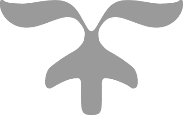 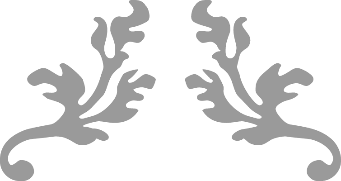 